ՀԱՅԱՍՏԱՆԻ ՀԱՆՐԱՊԵՏՈՒԹՅԱՆ ՀԱՇՎԵՔՆՆԻՉ ՊԱԼԱՏ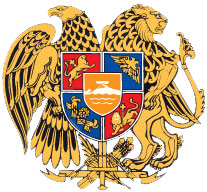 ԸՆԹԱՑԻԿ ԵԶՐԱԿԱՑՈՒԹՅՈՒՆՀՀ ՏԱՐԱԾՔԱՅԻՆ ԿԱՌԱՎԱՐՄԱՆ ԵՎ ԵՆԹԱԿԱՌՈՒՑՎԱԾՔՆԵՐԻ ՆԱԽԱՐԱՐՈՒԹՅՈՒՆՈՒՄ 2020 ԹՎԱԿԱՆԻ ՊԵՏԱԿԱՆ ԲՅՈՒՋԵԻ ԻՆՆ ԱՄԻՍՆԵՐԻ ԿԱՏԱՐՄԱՆ ՀԱՇՎԵՔՆՆՈՒԹՅԱՆ ԱՐԴՅՈՒՆՔՆԵՐԻ ՎԵՐԱԲԵՐՅԱԼ2021ԲովանդակությունՆԵՐԱԾԱԿԱՆ ՄԱՍ	2ԱՄՓՈՓԱԳԻՐ	5ՀԱՇՎԵՔՆՆՈՒԹՅԱՆ ՕԲՅԵԿՏԻ ՖԻՆԱՆՍԱԿԱՆ ՑՈՒՑԱՆԻՇՆԵՐ	8ՀԱՊԱՎՈՒՄՆԵՐԻ ՑԱՆԿ	11I.	ԱՆՀԱՄԱՊԱՏԱՍԽԱՆՈՒԹՅՈՒՆՆԵՐԻ ՎԵՐԱԲԵՐՅԱԼ ԳՐԱՌՈՒՄՆԵՐ	121.1 Միջպետական և հանրապետական նշանակության ավտոճանապարհների պահպանման և անվտանգ երթևեկության ծառայություններ	121.2 Ասիական զարգացման բանկի աջակցությամբ իրականացվող Մ6 Վանաձոր-Ալավերդի-Վրաստանի սահման միջպետական նշանակության ճանապարհի կառուցում և հիմնանորոգում ծրագիր.	151.3. Հիմնական ընդհանուր հանրակրթություն	171.4. Երևան քաղաքի փողոցների արտաքին լուսավորության ծառայություններ	171.5. Վերակառուցման և զարգացման եվրոպական բանկի աջակցությամբ իրականացվող Գյումրու քաղաքային ճանապարհների ծրագիր	191.6. Վերակառուցման և զարգացման եվրոպական բանկի աջակցությամբ իրականացվող Գյումրու քաղաքային ճանապարհների դրամաշնորհային ծրագիր (Տրանշ Ա, Բ)	201.7. Ասիական զարգացման բանկի աջակցությամբ իրականացվող քաղաքային ենթակառուցվածքների և քաղաքի կայուն զարգացման ներդրումային երկրորդ ծրագրի շրջանակներում ճանապարհային շինարարություն	20II.	ԽԵՂԱԹՅՈՒՐՈՒՄՆԵՐԻ ՎԵՐԱԲԵՐՅԱԼ ԳՐԱՌՈՒՄՆԵՐ	22III.	ՀԱՇՎԵՔՆՆՈՒԹՅԱՄԲ ԱՐՁԱՆԱԳՐՎԱԾ ԱՅԼ ՓԱՍՏԵՐ	26«ՀԵՏՀՍԿՈՂԱԿԱՆ ԳՈՐԾԸՆԹԱՑ»	27ԱՌԱՋԱՐԿՈՒԹՅՈՒՆՆԵՐ	30ՆԵՐԱԾԱԿԱՆ ՄԱՍԱՄՓՈՓԱԳԻՐ1049-11001 Միջպետական և հանրապետական նշանակության ավտոճանապարհների պահպանման և անվտանգ երթևեկության ծառայությունների հետ կապված առկա են ՙՙԱվտոմոբիլային ճանապարհների մասին՚՚ ՀՀ օրենքի պահանջներին առնչվող անհամապատասխանություններ և խեղաթյուրումներ: ՀՀ կառավարության 13.02.2014թ.-ին թիվ 265-Ն որոշմամբ հաստատված ցանկում Հայաստանի Հանրապետության ընդհանուր օգտագործման պետական ավտոմոբիլային որոշ ճանապարհների ըստ նշանակության դասակարգումը չի համապատասխանում ՙՙԱվտոմոբիլային ճանապրահների մասին՚՚  ՀՀ օրենքի 3-րդ հոդվածի 6-րդ, 7-րդ, 8-րդ և 9-րդ կետերով սահմանված պահանջներին։ ՄասնավորապեսՈրպես միջպետական նշանակության ավտոճանապարհներ դասակարգված ավտոճանապարհներից 387 կմ ավտոճանապարհները հանդիսանում են հանրապետական նշանակության ճանապարհներ և դրանց պահպանման աշխատանքների համար կատարողականներով հաշվարկված գները գերազանցում են, որպես հանրապետական նշանակության ավտոճանապարհների պայմանագրային գները 75,912.8 հազ. դրամով /1-ին կիսամյակ 55,730.4 հազ. դրամ/։167,8 կմ ավտոճանապարհներ հանդիսանում են տեղական նշանակության ճանապարհներ, որոնց պետական ճանապարհային մարմինը տնօրինման մասով ոչ թե ՀՀ տարածքային կառավարման և ենթակռուցվածքների նախարարությունն է այլ ՀՀ մարզպետներն են։ Նշված ճանապարհները սպասարկվել է, որպես միջպետական ճանապարհներ, որոնց սպասարկման համար հաշվարկվել է 191,881.90 հազ. դրամ: Նշված ավտոճանապարհների պահպանման աշխատանքների համար կատարողականներով հաշվարկված գները գերազանցում են որպես տեղական նշանակության ավտոճանապարհների համար առաջարկած պայմանագրային գները 60,485.00 հազ. դրամով /1-ին կիսամյակ 37,982.30 հազ դրամ/։34,5 կմ երկարությամբ ճանապարհներ, որոնց պահպանման համար 9 ամսվա ընթացքում  վճարվել է 14,337.60 հազ. դրամ/ 1-ին կիսամյակ 10,594.70 հազ.դրամ/ հանդիսանում են դաշտամիջյան ճանապարհներ, որոնց պահպանման աշխատանքներ ՀՀ օրենսդրությամբ չի նախատեսվում և չի իրականացվում։Որպես հանրապետական նշանակության ավտոճանապարհներ դասակարգված ավտոճանապարհներից 569,3 կմ ճանապարհները հանդիսանում են մարզային նշանակության ավտոճանապարհներ, որոնց պահպանության համար 2020 թվականի 9ամիսների կատարողականներով հաշվարկվել է 578,184.90 հազ.դրամ /1-ին կիսամյակ 372,168.90 հազ. դրամ/:58,7 կիլոմետրը դաշտամիջյան ճանապարհներ են, որոնցից 37,1 կմ երկարությամբ ճանապարհահատվածների պահպանության համար /3-րդ եռամսյակ 28.7 կմ / 2020թվականի 9 ամսվա կատարողականներով հաշվարկվել է 37,304.00 հազ. դրամ /1-ին կիսամյակ 23,522.50 հազ. դրամ/, այնինչ ՀՀ օրենսդրությամբ այդ ճանապարհների պահպանություն չի նախատեսվում։7.6 կիլոմետրը քաղաքի փողոց է, որի պահպանության համար 2020թվականի 9 ամիսների կատարողականներով հաշվարկվել է 8,204.900 հազ. դրամ / 1-ին կիսամյակ 5,334.9 հազ. դրամ/:ՀՀ կառավարության 13.02.2014թ.-ին թիվ 265-Ն որոշման 4-րդ կետի 2)-րդ մասի համաձայն Կապան, Իջևան և Արմավիր քաղաքների տարածքներում գտնվող` Հայաստանի Հանրապետության ընդհանուր օգտագործման միջպետական և հանրապետական նշանակության ավտոմոբիլային ճանապարհների մաս հանդիսացող հատվածների միայն երթևեկելի մասի ծածկի ընթացիկ նորոգման և ձմեռային պահպանության աշխատանքներն են իրականացվում Հայաստանի Հանրապետության տրանսպորտի, կապի և տեղեկատվական տեխնոլոգիաների նախարարության կողմից, այնինչ կատարողականներով հաշվարկվել է ամբողջ ճանապարհածածկույթի համար, ինչի արդյունքում 2020թվականի 9 ամիսների ընթացքում ավել է հաշվարկվել 11,249.90 հազ. դրամ/ 1-ին կիսամյակ  6,982.00 հազ. դրամ/: 2020 թվականի համար ՙՙՀայաստանի Հանրապետության միջպետական և հանրապետական նշանակության ավտոճանապարհների պահպանում և անվտանգ երթևեկության ծառայություններ՚՚ ծրագրով համաձայնագրերը կապալառու կազմակերպությունների հետ կնքվել են 2020թ. փետրվարին, այսինքն 2020 թվականի հունվար ամսին պահպանում իրականացնող ընկերությունները պահպանում են իրականացրել չունենալով չափորոշիչներ, թե ինչ մակարդակի պահպանություն պետք է իրականացնեն, իսկ պատվիրատուն ընդունել է այդ աշխատանքների կատարման համար կատարողականները  և փաստաթղթավորել, որ պահպանության ընթացքում ապահովվել են սահմանված չափանիշները՝ չունենալով այդ չափանիշները։ 1049-21004 ՙՙՄ6 Վանաձոր-Ալավերդի-Վրաստանի սահման միջպետական նշանակության ճանապարհի կառուցում և հիմնանորոգում ծրագրում առկա են անհամապատասխանություններ: Ծրագրի սկզբից մինչև 30.09.2020թվականը ներառյալ  նախատեսված 13,334,818.4 հազ. դրամ աշխատանքի դիմաց իրականացվել է ընդամենը 3,836,646.4հազ. դրամի կառուցման և հիմնանորոգման աշխատանքներ, կամ 28,77 տոկոս, որի դիմաց վճարվել է 6,025,369.1 հազ. դրամ:2020թվականի առաջին կիսամյակում Ասիական զարգացման բանկի աջակցությամբ իրականացվող ՙՙՄ6 Վանաձոր-Ալավերդի-Վրաստանի սահման միջպետական նշանակության ճանապարհի կառուցում և հիմնանորոգում ծրագրի փաստացի ծախսը ՙՙԲյուջետային ծախսերի և բյուջետային պարտքերիՙՙ հաշվետվությունում, որպես փաստացի կատարված ծախս, պակաս է ցույց տրվել 120,187.20 հազ, դրամով:1146-11002 Հիմնական ընդհանուր հանրակրթություն Հիմնական ընդհանուր հանրակրթության ծրագրով գիտելիքների գնահատման համար նախատեսվել է  13 բալային համակարգ ՀՀ –ում գործող  գիտելիքների գնահատման 10 բալային համակարգի փոխարեն:Հաշվեքննությամբ հայտնաբերվել են էական անհամապատասխանություններ, որոնք ներկայացված են սույն ընթացիկ եզրակացության 14 կետերում, համատարած չեն սակայն միասին վերցրած էական են ՀՀ տարածքային կառավարման և ենթակառուցվածքների նախարարության 2020 թվականի պետական բյուջեի ինն ամիսների կատարման վերաբերյալ հաշվետվության համար:Հաշվեքննությամբ հայտնաբերվել է խեղաթյուրումներ, որոնք ներկայացված են սույն ընթացիկ եզրակացության 1.1 կետում, խեղաթյուրումները համատարած չեն:[1] Հաշվեքննչ պալատի մասին ՀՀ օրենքի 35-րդ հոդվածի 3-րդ մասի համաձայն հաշվեքննության արդյունքներն արձանագրվել և ներկայացվել է հաշվեքնության օբյեկտի ղեկավարին. որը հաշվեքննության արձանագրությունն ստանալուն հաջորդող 10 օրվա ընթացքում համաձայնության դեպքում ստորագրում է այն կամ գրավոր ներկայացնում է առարկություններ և բացատրություններ: Հաշվեքննության օբյեկտի կողմից արձագանք չի եղել:Դավիթ ՉիբուխչյանՀՀ հաշվեքննիչ պալատի անդամ	26 փետրվարի 2021 թվականՀՀ հաշվեքննիչ պալատ,Բաղրամյան փող. 19, ք. Երևան, Հայաստանի ՀանրապետությունՀԱՇՎԵՔՆՆՈՒԹՅԱՆ ՕԲՅԵԿՏԻ ՖԻՆԱՆՍԱԿԱՆ ՑՈՒՑԱՆԻՇՆԵՐ2020 թվականի ինն ամիսԱղյուսակ 1հազ. դրամՀԱՊԱՎՈՒՄՆԵՐԻ ՑԱՆԿ ԱՆՀԱՄԱՊԱՏԱՍԽԱՆՈՒԹՅՈՒՆՆԵՐԻ ՎԵՐԱԲԵՐՅԱԼ ԳՐԱՌՈՒՄՆԵՐ1.1 Միջպետական և հանրապետական նշանակության ավտոճանապարհների պահպանման և անվտանգ երթևեկության ծառայություններ1.1.1. 2020 թվականի 9 ամիսների ընթացքում նախարարության կողմից պակաս է իրականացվել ՀՀ պետական բյուջեի ճշտված պլանով նախատեսված ճանապարների ձմեռային պահպանման և ընթացիկ ամառային պահպանման աշխատանքները:2020 թվականի ճշտված պլանով՝ նախատեսվել է իրականացնել 3477.6 կմ ընդհանուր երկարությամբ ավտոճանապարհների ձմեռային պահպանման և 3002.5 կմ ընթացիկ ամառային պահպանման աշխատանքներ, սակայն կնքված համաձայնագրերով 2020թ. նախատեսվել է իրականացնել ձմեռային պահպանման աշխատանքներ 3336.94 կմ ճանապարհների վրա, ընթացիկ ամառային պահպանման աշխատանքներ՝ 2889.2 կմ ճանապարհների վրա, կամ պակաս է կատարվել համապատասխանաբար՝ 140.7 կմ-ով և 113.3 կմ-ով: Կնքված համաձայնագրերի համաձայն՝ 2020 թվականի 9 ամիսների ընթացքում նախատեսվել է իրականացնել միջպետական և հանրապետական նշանակության ավտոճանապարհների ընթացիկ ամառային և ընթացիկ ձմեռային պահպանման աշխատանքներ 3,944,025.90 հազ. դրամ գումարի չափով, կատարողականը կազմել է 3,858,758.30 հազ. դրամ, տարբերությունը կազմել է 85,267.60 հազ. դրամ: 2020թ. 9 ամսվա վճարման ժամանակացույցով նախատեսվել է վճարել 3,524,839.10 հազ. դրամ, փաստացի վճարումը կազմել է 3,458,728.10 հազ. դրամ, կամ 66,111.00 հազ. դրամով պակաս (հավելված 1) : 1.1.2. ՀՀ կառավարության 13.02.2014թ. թիվ 265-Ն որոշմամբ հաստատված Հայաստանի Հանրապետության ընդհանուր օգտագործման պետական ավտոմոբիլային ճանապարհների ցանկի որոշ ճանապարհների դասակարգումը ըստ նշանակության չի համապատասխանում «Ավտոմոբիլային ճանապրահների մասին» ՀՀ օրենքի 3-րդ հոդվածի 6-րդ, 7-րդ, 8-րդ և 9-րդ կետերով սահմանված պահանջներին։«Ավտոմոբիլային ճանապրահների մասին» ՀՀ օրենքի 3-րդ հոդվածի 6-րդ, 7-րդ, 8-րդ և 9-րդ կետերով սահմանված պահանջների համաձայն միջպետական նշանակության ավտոմոբիլային ճանապարհներ են հանդիսանում այն ճանապարհները, որոնք կապում են Հայաստանի Հանրապետության ճանապարհային ցանցը այլ պետությունների ավտոմոբիլային ճանապարհների ցանցին և ապահովում են միջազգային տրանսպորտային հաղորդակցություն, ինչպես նաև խոշոր բնակավայրերի, օդանավակայանների, պատմական հուշարձանների, լեռնանցքների մոտեցումներն ու շրջանցները և տրանսպորտային հանգույցները, որոնք չունեն առանձին պայմանանիշ։ Հանրապետական նշանակության ավտոմոբիլային ճանապարհներ են հանդիսանում այն ճանապարհները, որոնք կապում են հանրապետության քաղաքները մայրաքաղաքին և միմյանց, մշակույթային, հոգևոր կենտրոնների և միջպետական նշանակության ավտոմոբիլային ճանապարհների հետ, խոշոր բնակավայրերի, օդանավակայանների, պատմական հուշարձանների, լեռնանցքների մոտեցումներն ու շրջանցները, ինչպես նաև՝ տրանսպորտային հանգույցները որոնք չունեն առանձին պայմանանիշ, իսկ մարզային (տեղական) նշանակության ավտոմոբիլային ճանապարհները կապում են հանրապետության գյուղական բնակավայրերը միմյանց, այլ քաղաքների, հանրապետական և միջպետական նշանակության ճանապարհների հետ։Որպես միջպետական նշանակության ավտոճանապարհներ դասակարգված ավտոճանապարհներից 387 կմ ավտոճանապարհները հանդիսանում են հանրապետական նշանակության ճանապարհներ (կապում են ՀՀ ճանապարհային ցանցը այլ պետությունների ավտոմոբիլային ճանապարհների ցանցին, սակայն չեն ապահովում միջազգային տրանսպորտային հաղորդակցություն, հանրապետության քաղաքները մայրաքաղաքին, միմյանց և միջպետական նշանակության ավտոմոբիլային ճանապարհներին: Նշված ավտոճանապարհներից 1-ին եռամսյակում ձմեռային պահպանությունում ներառվել են 319.1 կմ ավտոճանապարհներ, իսկ 2-րդ և 3-րդ եռամսյակում ամառային պահպանությունում 289,94 կմ ավտոճանապարհներ։ 167,8 կմ ավտոճանապարհներ հանդիսանում են տեղական նշանակության ճանապարհներ (կապում են հանրապետության գյուղական բնակավայրերը միմյանց, այլ քաղաքների, հանրապետական և միջպետական նշանակության ճանապարհներին)։ Նշված ատոճանապարհներից 1-ին եռամսյակում սպասարկվել են 130,5 կմ, իսկ 2-րդ և 3-րդ եռամսյակում՝ 125,8 կմ երկարությամբ ճանապարհներ:34,5 կմ երկարությամբ ճանապարհներ հանդիսանում են դաշտամիջյան ճանապարհներ, որոնց պահպանման աշխատանքներ ՀՀ օրանսդրությամբ չի նախատեսվում և չի իրականացվում։Որպես հանրապետական նշանակության ավտոճանապարհներ դասակարգված ավտոճանապարհներից 569,3 կմ ճանապարհները հանդիսանում են մարզային նշանակության ավտոճանապարհներ, որից 1-ին եռամսյակում պահպանություն է իրականացվել 492,1 կմ-ի, իսկ 2-րդ և 3-րդ եռամսյակներում 440,6 կմ երկարությամբ ճանապարհահատվածների վրա:58,7 կմ-ն դաշտամիջյան ճանապարհներ են։ Այս ճանապարհներից 1-ին եռամսյակում պահպանման է հանձնվել 37,1 կմ, իսկ իսկ 2-րդ և 3-րդ եռամսյակում 28,7 կմ երկարությամբ ճանապարհահատվածներ:   7.6 կմ-ն Հրազդան քաղաքի փողոց է։ 24.4 կմ-ը  միջպետական նշանակության ավտոճանապարհ է։1.1.3. ՀՀ ընդհանուր օգտագործման միջպետական և հանրարապետական նշանակության ավտոմոբիլային ճանապարհների վրա գտնվող մետաղական արգելափակոցների պահպանման և վնասված հատվածների վերականգնման ծրագրով, 2020 թվականի 9 ամսվա համար նախատեսված աշխատանքները իրականացվել է ծրագրով նախատեսված չափից 29,871.50 հազ. դրամով պակաս: 2020 թվականի 9 ամսվա ՀՀ ընդհանուր օգտագործման միջպետական և հանրարապետական նշանակության ավտոմոբիլային ճանապարհների վրա գտնվող մետաղական արգելափակոցների պահպանման և վնասված հատվածների վերականգնման ծրագրով նախատեսվել է իրականացնել 730,526.1 հազ. դրամի աշխատանքներ, կատարողականը կազմել է 700,654.60 հազ. դրամ, կամ ծրագրով նախատեսված աշխատանքները նախատեսվածից պակաս է իրականացվել 29,871.50 հազ. դրամով: 2020թ. 9 ամսվա վճարման ժամանակացույցով նախատեսվել է 661,532.00 հազ. դրամի վճարում, փաստացի վճարումը կազմել է 624,665.60 հազ. դրամ, կամ 36,866.40 հազ. դրամով պակաս (հավելված 9)  1.1.4. ՀՀ ընդհանուր օգտագործման միջպետական և հանրապետական նշանակության ավտոմոբիլային ճանապարհների վրա 2020թվականի 9 ամիսների ընթացքում իրականացվել է ծրագրով նախատեսված 29,199.90 հազ. դրամով պակաս  նշագծման աշխատանքներ, 2020թվականի 9 ամսում ՀՀ ընդհանուր օգտագործման միջպետական և հանրապետական նշանակության ավտոմոբիլային ճանապարհների վրա ծրագրով նախատեսվել է իրականացնել 477,929.00 հազ. դրամի նշագծման աշխատանքներ, փաստացի կատարողականը կազմել է 448,729.10 հազ. դրամ, տարբերությունը կազմել է 29,199.90 հազ. դրամ: 2020թ. 9 ամսվա վճարման ժամանակացույցով նախատեսվել է վճարել 477,929.00 հազ. դրամ, փաստացի վճարումը կազմել է 448,729.10 հազ. դրամ,  կամ պակաս է վճարվել 29,199.90 հազ. դրամ (հավելված 10) : 2020թ.-ի կնքված համաձայնագրերով 1 քմ նշագծման աշխատանքների պայմանագրային գները չեն փոփոխվել, սակայն 1 քմ նշագծման աշխատանքների արժեքները, ըստ մարզերի, էականորեն տարբերվում են: Այսպես, եթե Արագածոտնի, Արարատի, Արմավիրի և Կոտայքի մազերում նշագծման աշխատաների միավոր արժեքը (1 քմ) կազմում է 0.88 հազ. դրամ, ապա մնացած մարզերում 1.145-1.150 հազ. դրամ, կամ 30.7 %-ով ավելի:1.1.5.	Կապալառուների կողմից 2019 թվականի հունվար ամսին Հայաստանի Հանրապետության միջպետական և հանրապետական նշանակության ավտոճանապարհների պահպանում և անվտանգ երթևեկության ծառայություններ են մատուցել առանց հաստատված չափորոշիչների : 2020 թվականի համար «Հայաստանի Հանրապետության միջպետական և հանրապետական նշանակության ավտոճանապարհների պահպանում և անվտանգ երթևեկության ծառայություններ» ծրագրով համաձայնագրերը կապալառու կազմակերպությունների հետ կնքվել են 2020թ. փետրվարին, այսինքն՝ 2020 թվականի հունվար ամսին, պահպանում իրականացնող ընկերությունները պահպանում են իրականացրել չունենալով չափորոշիչներ, թե ինչ մակարդակի պահպանություն պետք է իրականացնեն, իսկ պատվիրատուն ընդունել է այդ աշխատանքների կատարման համար կատարողականները և փաստաթղթավորելով, որ պահպանության ընթացքում ապահովվել են սահմանված չափանիշները՝ չունենալով այդ չափանիշները։  Հաշվեքննվող օբյեկտի կողմից արձագանք չի եղել1.2 Ասիական զարգացման բանկի աջակցությամբ իրականացվող Մ6 Վանաձոր-Ալավերդի-Վրաստանի սահման միջպետական նշանակության ճանապարհի կառուցում և հիմնանորոգում ծրագիր.1.2.1. Հաշվետու ժամանակաշրջանի ճշտված պլանով» հունվար-սեպտեմբեր ամիսներին Ասիական զարգացման բանկի աջակցությամբ իրականացվող Մ6 Վանաձոր-Ալավերդի-Վրաստանի սահման միջպետական նշանակության ճանապարհի կառուցում և հիմնանորոգում ծրագրով կատարել է նախատեսվածից պակաս աշխատանքներ:«Հայաստանի Հանրապետության 2020 թվականի ինն ամիսների պետական բյուջեի ելքային ծրագրերի և միջոցառումների գծով արդյունքային (կատարողական) ցուցանիշների կատարման վերաբերյալ» հավելվածի համաձայն՝ Հաշվետու ժամանակաշրջանի ճշտված պլանով» հունվար-սեպտեմբեր ամիսներին Ասիական զարգացման բանկի աջակցությամբ իրականացվող Մ6 Վանաձոր-Ալավերդի-Վրաստանի սահման միջպետական նշանակության ճանապարհի կառուցում և հիմնանորոգում ծրագրով նախատեսվել է կատարել 11,231,447.00 հազ. դրամի աշխատանքներ /1-ին կիսամյակ՝ 7,672,600.00 հազ. դրամ, փաստացի կատարվել է 2,143,668.70 հազ. դրամի աշխատանքներ, կամ նախատեսված աշխատանքներից պակաս է կատարվել  9,087,779.00 հազ. դրամով:ՀՀ պետական բյուջեից նախարարությանը ծրագրի համար 2020թվաանի ինն ամիսների ճշտված պլանով նախատեսվել է հատկացնել 11,231,447.00 հազ.դրամ /1-ին կիսամյակ 7,672,600.00 հազ.դրամ/, որի դրամարկղային ծախսը կազմել է 1,802,975.00 հազ. դրամ /1-ին կիսամյակ 636,406.30 հազ. դրամ/, փաստացի ծախսը  2,143,668.70 հազ. դրամ /1-ին կիսամյակ 797,566.10 հազ. դրամ/ :Մ6 Վանաձոր-Ալավերդի-Վրաստանի սահման միջպետական նշանակության ճանապարհի կառուցում և հիմնանորոգում» ծրագրի շրջանակներում կնքվել է 3 պայմանագիր՝ «Ա.Ա.Բ. ՊՐՈԵԿՏ» ՍՊԸ և Բլաք ՍԻ Գրուփ ՀՁ-ի հետ (պայմանագրի CW-ICB-M6/2016-2) գումարով 2,865,222.90 հազ. դրամ, «Սուարդի» ԲԸ հայաստանյան մասնաճյուղի հետ (CW-ICB-M6/2016-3)՝ 4,719,096.20 հազ. դրամ գումարով, և «Հորիզոն-95» ՍՊԸ ու «Օբերոսլեր Կավ Պիետրոս» ընկերության հետ (CW-ICB-M6/2016-1)՝ 4,876,787.40 հազ. դրամ գումարով։ Պայմանագրերը կնքվել են 2017 թվականի նոյեմբերի 30-ին, իսկ աշխատանքների ավարտ է սահմանվել 2020 թվականի նոյեմբերի 14-ը։Ծրագրի սկզբից մինչև 30.09.2020 թվականը ներառյալ նախատեսված 13,334,818.40 հազ. դրամ աշխատանքի դիմաց իրականացվել է ընդամենը 3,836,646.40 ՝հազ. դրամի կառուցման և հիմնանորոգման աշխատանքներ, կամ 28,77 տոկոս1.2.2. 2020 թվականի 9 ամիսների համար նախարարության կողմից տրամադրվել է իրարամերժ տեղեկատվություն:Ծրագրի շրջանակում խորհրդատվական ծառայությունների՝ «Տեխնիկական վերահսկողության» ծառայությունների մատուցման համար, 03.04.2018 թվականին 42 ամիս ժամկետով, 4,038.6 հազ. ԱՄՆ դոլար արժեքով /այդ թվում՝ ԱԱՀ/ պայմանագիր է կնքել «Սաֆեջ» Բաժնետիրական ընկերության հետ:  Ըստ ներկայացրած տեղեկատվության՝ 2020 թվականի ինն ամիսների ընթացքում ընկերության կողմից մատուցվել է 503,8 հազ. ԱՄՆ դոլարի ծառայություններ /1-ին կիսամյակ՝ 242,8 հազ. ԱՄՆ դոլար/, որի դիմաց վճարվել է 329,7 հազ. ԱՄՆ դոլար / 1-ին կիսամյակ՝ 362.2 հազ. ԱՄՆ դոլար/: Ըստ նախարարության կողմից 1-ին կիսամյակի համար տրամադրված տեղեկատվության՝ ծրագրի սկզբից մինչև 30.06.2020թ. ներառյալ մատուցվել է 1,934.4 հազ. ԱՄՆ դոլարի ծարայություններ, որի դիմաց վճարվել է 1,934,1 հազ. ԱՄՆ դոլար, 2020 թվականի ինն ամիսների համար ներկայացրած տեղեկատվության մեջ ծրագրի սկզբից մինչև 30.06.2020 թվականը ներառյալ ժամանակահատվածի համար մատուցած ծառայությունների գումարը ցույց է տվել 1,611.7 հազ. ԱՄՆ դոլար, իսկ դրա դիմաց կատարված վճարումը՝ 1,577.6 հազ. ԱՄՆ դոլար:1.2.3. Նախարարության կողմից 2020թվականի 9 ամիսների համար ներկայացրած «Բյուջետային ծախսերի և բյուջետային պարտքերի» հաշվետվությունում փաստացի կատարված ծախսը պակաս է ցույց տվել 120,187.20 հազ. դրամով:Հաշվեքննության արդյունքում Ասիական զարգացման բանկի աջակցությամբ իրականացվող Մ6 Վանաձոր-Ալավերդի-Վրաստանի սահման միջպետական նշանակության ճանապարհի կառուցում և հիմնանորոգում ծրագրի փաստացի ծախսը կազմել է 2,263,855.90 հազ. դրամ, սակայն նախարարության կողմից ներկայացրած «Բյուջետային ծախսերի և բյուջետային պարտքերի» հաշվետվությունում, որպես փաստացի կատարված ծախս, նշել է 2,143,668.70 հազ. դրամ, կամ 2020 թվականի ինն ամիսների փաստացի ծախսը պակաս է ցույց տրվել 120,187.2 հազ. դրամով:Հաշվեքննվող օբյեկտի կողմից արձագանք չի եղել1.3. Հիմնական ընդհանուր հանրակրթություն 1.3.1. Հիմնական ընդհանուր հանրակրթության ծրագրով գիտելիքների գնահատման համար նախատեսվել է  13 բալային համակարգ ՀՀ –ում գործող  գիտելիքների գնահատման 10 բալային համակարգի փոխարեն:«Հիմնական ընդհանուր հանրակրթութուն» ծրագրի համար ՀՀ պետական բյուջեից 2020 թվականի ինն ամիսների ճշտված պլանով նախատեսվել է հատկացնել 30,954,769.3 հազ. դրամ /1-ին կիսամյակ՝ 5,027,356.60 հազ. դրամ/, դրամարկղային ծախսը կազմել է 29,807,700.90 հազ. դրամ /1-ին՝ կիսամյակ 4,895,244.10 հազ. դրամ/, փաստացի ծախսը՝ 29,807,700.90հազ. դրամ:ՀՀ 2020 թվականի ինն ամիսների պետական բյուջեի ելքային ծրագրերի և միջոցառումների գծով արդյունքային /կատարողական/ ցուցանիշների կատարման վերաբերյալ հավելվածի համաձայն սովորողների թիվը փաստացի կազմել է 169,715 աշակերտ՝ սահմանվեած 171,406 աշակերտի փոխարեն: Տարբերությունը կազմել է 1691 աշակերտ՝ 1,147,068.40 հազ. դրամ ծախսով:Սովորողների միջին գնահատականը գիտելիքների ստուգման արդյունքում տարեկան ճշտված պլանով և 2020 թվականի ինն ամիսներին նախատեսվել է 13 բալ, փաստացի սովորողների միջին գնահատականը կազմել է 8 բալ: Անհրաժեշտ է նշել, որ ՀՀ-ում և Երևան քաղաքում գործում է գիտելիքների գնահատման 10 բալային համակարգ: Հաշվեքննվող օբյեկտի կողմից արձագանք չի եղել1.4. Երևան քաղաքի փողոցների արտաքին լուսավորության ծառայություններ1.4.1. ՀՀ տարածքային կառավարման և ենթակառուցվածքների նախարարության և Երևանի քաղաքապետարանի միջև կնքված սուբվենցիայի տրամադրման պայմանագրով նախատեսված, սուբվենցիաների գումարների օգտագործման նկատմամբ նախնական փաստաթղթային հսկողություն չի իրականացվել: «Երևան քաղաքի փողոցների արտաքին լուսավորության ծառայություններ» մատուցելու համար ՀՀ պետական բյուջեից 2020 թվականին ՀՀ տարածքային կառավարման և ենթակառուցվածքների նախարարությանը տարեկան ճշտված պլանով նախատեսվել է հատկացնել 2,124,862.30 հազ. դրամ սուբվենցիա, իսկ 2020 թվականի ինն ամիսների համար 1,455,880.70 հազ. դրամ /1-ին կիսամյակ՝ 898,390.70 հազ. դրամ/, ֆինանսավորումը, դրամարկղային և փաստացի ծախսը կազմել են 1,455,880.70 հազ. դրամ /1-ին կիսամյակ՝ 898,390.70 հազ. դրամ/: «Հայաստանի Հանրապետության 2020 թվականի պետական բյուջեի կատարումն ապահովող միջոցառումների մասին» ՀՀ կառավարության 26.12.2019 թվականի թիվ 1919-Ն որոշման 2-րդ կետի 1-ին ենթակետի համաձայն՝ «Երևան քաղաքի փողոցների արտաքին լուսավորության ծառայություններ» ծրագրի գծով ՀՀ տարածքային կառավարման և ենթակառուցվածքների նախարարությանը վերապահված իրավունքները փոխանցվել են Երևանի քաղաքապետարանին:Կնքված պայմանագրի 2.3.4 կետի համաձայն՝ քաղաքապետարանը պարտավոր էր հատկացվող սուբվենցիայի շրջանակներում քաղաքապետարանի և ծրագիրն իրականացնող համապատասխան սուբյեկտների հետ պայմանագրեր կնքելիս այդ պայմանագրերի պատճենները՝ 15-օրյա ժամկետում, իսկ 2.3.5 կետի համաձայն՝ նպատակային ծրագրերի /սուբվենցիաների/ գծով նախատեսված բյուջետային միջոցների տնօրինման և դրա շրջանակներում ՀՀ 2020 թվականի պետական բյուջեի կատարման մասին հաշվետվությունները և կատարված աշխատանքների հանձնման-ընդունման արձանագրության պատճենները ներկայացներ նախարարություն, սակայն քաղաքապետարանի կողմից նախարարություն ոչ մի փաստաթուղթ չի ներկայացվել:Անհրաժեշտ է նշել, որ Հաշվեքննիչ պալատի պահանջը վերը նշված փաստաթղթերի պատճենների տրամադրման վերաբերյալ նույնպես մնացել է անպատասխաան:«ՀՀ 2020թվականի պետական բյուջեի կատարումն ապահովող միջոցառումների մասին» ՀՀ կառավարության 26.12.2019 թվականի թիվ 1919-Ն որոշման 10-րդ կետի 2-րդ մասի համաձայն՝ ՀՀ տարածքային կառավարման և ենթակառուցվածքների նախարարության և Երևանի քաղաքապետարանի միջև կնքված սուբվենցիայի տրամադրման պայմանագրով նախատեսված, սուբվենցիաների գումարների օգտագործման նկատմամբ Նախարարության կողմից պայմանագրի 3.1 կետով սահմանված՝ պայմանագրի 2.3.4 և 2.3.5 կետերում նշված փաստաթղթերը ստանալու միջոցով, նախնական փաստաթղթային հսկողություն չի իրականացվել: Հաշվեքննվող օբյեկտի կողմից արձագանք չի եղել1.5. Վերակառուցման և զարգացման եվրոպական բանկի աջակցությամբ իրականացվող Գյումրու քաղաքային ճանապարհների ծրագիր 1.5.1. «Հայաստանի Հանրապետության պետական բյուջեի 2020 թվականի ինն ամիսների ճշտված պլանով Վերակառուցման և զարգացման եվրոպական բանկի աջակցությամբ իրականացվող Գյումրու քաղաքային ճանապարհների ծրագրով հունվար-սեպտեմբեր ամիսներին նախատեսված աշխատանքները իրականացվել է նախատեսվածից պակաս չափով:«Գյումրու քաղաքային ճանապարհների ծրագրի» համար ՀՀ պետական բյուջեից 2020 թվականի տարեկան ճշտված պլանով նախատեսվել է հատկացնել 6,552,975.60 հազ. դրամ, 2020 թվականի ինն ամիսների համար 5,197,793.30 հազ. դրամ /1-ին կիսամյակ՝ 4,172,086.10 հազ. դրամ/, դրամարկղային և փաստացի ծախսը կազմել է 1,358,827.00 հազ. դրամ /1-ին կիսամյակ՝ 707,227.0 հազ. դրամ/:«Հայաստանի Հանրապետության 2020 թվականի ինն ամիսների պետական բյուջեի ելքային ծրագրերի և միջոցառումների գծով արդյունքային (կատարողական) ցուցանիշների կատարման վերաբերյալ» հաշվետվության համաձայն՝ նախատեսվել է իրականացնել.Գյումրի քաղաքի 17 փողոցների (միջինը 9.5մ լայնությամբ և 16.75 կմ. երկարությամբ) հիմնանորոգում, փաստացի իրականացվել է 8 փողոցների հիմնանորոգում, պակաս է կատարվել 9-ով:Գյումրի քաղաքի հարակից մայթերով (միջինում 4մ լայնությամբ) 17 հատ փողոցների հիմնանորոգում, փաստացի իրականացվել է 8 հարակից մայթերով փողոցների հիմնանորոգում, պակաս է կատարվել 9-ով: Գյումրի քաղաքի փողոցների անձրևաջրերի հեռացման համակարգի 9,492 գծ/գմ հիմնանորոգում, փաստացի իրականացվել է 9195 գծ/գմ աշխատանքներ, պակաս է կատարվել 297գծ/գմ: Գյումրի քաղաքի լուսավորության համակարգի 759 լուսակետ հենասյունով հիմնանորոգում, փաստացի իարականացվել է 536 հատ, պակաս է իրականացվել 223 հատով:	Հաշվեքննվող օբյեկտի կողմից արձագանք չի եղել1.6. Վերակառուցման և զարգացման եվրոպական բանկի աջակցությամբ իրականացվող Գյումրու քաղաքային ճանապարհների դրամաշնորհային ծրագիր (Տրանշ Ա, Բ)1.6.1. «Հայաստանի Հանրապետության պետական բյուջեի 2020 թվականի ինն ամիսների ճշտված պլանով Վերակառուցման և զարգացման եվրոպական բանկի աջակցությամբ իրականացվող Գյումրու քաղաքային ճանապարհների դրամաշնորհային ծրագրով (Տրանշ Ա, Բ) հունվար-սեպտեմբեր ամիսներին նախատեսված աշխատանքները իրականացվել է նախատեսվածից պակաս չափով:  «Գյումրու քաղաքային ճանապարհների դրամաշնորհային ծրագրի» (Տրանշ Ա, Բ) համար ՀՀ պետական բյուջեից 2020 թվականին տարեկան ճշտված պլանով նախատեսվել է հատկացնել 2,263,116.60 հազ. դրամ, 2020 թվականի ինն ամիսների համար ճշտված պլանով նախատեսվել է հատկացնել 1,810,493.40 հազ. դրամ (1-ին կիսամյակ՝  1,357,870.00 հազ. դրամ), դրամարկղային ծախսը կազմել է 574,390.50 հազ. դրամ /1-ին կիսամյակ՝ 353,354.00 հազ. դրամ/, փաստացի ծախսը՝ 574,390.50 հազ. դրամ /1-ին կիսամյակ՝ 72,726.00 հազ. դրամ/:  «ՀՀ 2020 թվականի ինն ամիսների պետական բյուջեի ելքային ծրագրերի և միջոցառումների գծով արդյունքային (կատարողական) ցուցանիշների կատարման վերաբերյալ» հաշվետվության համաձայն՝ հունվար-սեպտեմբեր ամիսներին նախատեսվել է իրականացնել.Գյումրի քաղաքի 9 փողոցների (միջինը 9.5մ լայնությամբ և 8.75 կմ. երկարությամբ) հիմնանորոգում, փաստացի իրականացվել է 4 փողոցների հիմնանորոգում, պակաս է կատարվել 5-ով: Գյումրի քաղաքի հարակից մայթերով (միջինում 4մ լայնությամբ) 9 փողոցների հիմնանորոգում, փաստացի իրականացվել է 4 փողոցների հիմնանորոգում, պակաս է կատարվել 5-ով: Գյումրի քաղաքի փողոցների անձրևաջրերի հեռացման և լուսավորության համակարգի հիմնանորոգում՝ լուսակետ հենասյունով աշխատանքներ չի նախատեսվել և կատարվել:Հաշվեքննվող օբյեկտի կողմից արձագանք չի եղել1.7. Ասիական զարգացման բանկի աջակցությամբ իրականացվող քաղաքային ենթակառուցվածքների և քաղաքի կայուն զարգացման ներդրումային երկրորդ ծրագրի շրջանակներում ճանապարհային շինարարություն1.7.1. «Հայաստանի Հանրապետության պետական բյուջեի 2020 թվականի ինն ամիսների ճշտված պլանով Ասիական զարգացման բանկի աջակցությամբ իրականացվող քաղաքային ենթակառուցվածքների և քաղաքի կայուն զարգացման ներդրումային երկրորդ ծրագրի շրջանակներում ճանապարհային շինարարություն ծրագրով հունվար-սեպտեմբեր ամիսներին նախատեսված աշխատանքները իրականացվել է նախատեսվածից պակաս չափով:  «Քաղաքային ենթակառուցվածքների և քաղաքի կայուն զարգացման ներդրումային երկրորդ ծրագրի» իրականացման համար 2020 թվականին ՀՀ պետական բյուջեից ՀՀ տարածքային կառավարման և ենթակառուցվածքների նախարարությանը տարեկան ճշտված պլանով նախատեսվել է հատկացնել 9,233,794.80 հազ. դրամ: 2020թ. ինն ամիսների ճշտված պլանով նախատեսվել է հատկացնել 8,025,968.70 հազ. դրամ /1-ին կիսամյակ՝ 4,574,016.00 հազ. դրամ/, դրամարկղային ծախսը կազմել է 2,286,429.40 հազ. դրամ /1-ին կիսամյակ՝ 1,160,216.00 հազ. դրամ/, փաստացի ծախսը՝ 3,515,494.20 հազ. դրամ /1-ին կիսամյակ՝ 2,284,612.00 հազ. դրամ/: «Հայաստանի Հանրապետության 2020 թվականի պետական բյուջեի կատարումն ապահովող միջոցառումների մասին «ՀՀ կառավարության 26.12.2019 թվականի թիվ 1919-Ն որոշման 2-րդ կետի 1-ին ենթակետի համաձայն՝ «Քաղաքային ենթակառուցվածքների և քաղաքի կայուն զարգացման ներդրումային երկրորդ» ծրագրի գծով ՀՀ տարածքային կառավարման և ենթակառուցվածքների նախարարությանը վերապահված իրավունքները փոխանցվել են Երևանի քաղաքապետարանին:Հայաստանի Հանրապետության 2020 թվականի ինն ամիսների պետական բյուջեի ելքային ծրագրերի և միջոցառումների գծով արդյունքային /կատարողական/ ցուցանիշների կատարման վերաբերյալ հավելվածի համաձայն՝ 2020 թվականի ճշտված պլանի համաձայն նախատեսվել է իրականացվել է «Բաբաջանյան-Աշտարակի խճուղի» 9.4 կմ երկարությամբ և 24 մ միջին լայնությամբ նոր ճանապարհահատվածի ամբողջ ծավալի 20 տոկոսի չափով, սակայն  փոխարեն իրականացվել է 7 տոկոսի աշխատանքներ:Հաշվեքննվող օբյեկտի կողմից արձագանք չի եղելԽԵՂԱԹՅՈՒՐՈՒՄՆԵՐԻ ՎԵՐԱԲԵՐՅԱԼ ԳՐԱՌՈՒՄՆԵՐ1049-11001 Միջպետական և հանրապետական նշանակության ավտոճանապարհների պահպանման և անվտանգ երթևեկության ծառայությունների ծրագիր.   1. ՀՀ կառավարության 13.02.2014թ. թիվ 265-Ն որոշմամբ հաստատված Հայաստանի Հանրապետության ընդհանուր օգտագործման պետական ավտոմոբիլային ճանապարհների ցանկի որոշ ճանապարհների դասակարգումը ըստ նշանակության չի համապատասխանում «Ավտոմոբիլային ճանապրահների մասին» ՀՀ օրենքի 3-րդ հոդվածի 6-րդ, 7-րդ, 8-րդ և 9-րդ կետերով սահմանված պահանջներին, որի հետևանքով ծառայությունների մատուցման համար կապալառուներին վճարվել է ավել գումարներ։Ծրագիրը ներառել է միջպետական և հանրապետական նշանակության ավտոճանապարհների ընթացիկ ձմեռային և ընթացիկ ամառային պահպանման, պարբերական պահպանման (միջին նորոգման),  նշագծման, մետաղական  արգելափակոցների պահպանման և վնասված հատվածների վերականգնման, արհեստական կառույցների պահպանման և շահագործման աշխատանքները: Ավտոճանապարհների ընթացիկ ձմեռային և ընթացիկ ամառային պահպանման աշխատանքներն իրականացնվել է 40 տարածաշրջանների (լոտերի) ավտոճանապարհների պահպանման համար գործող պայանագրերի շրջանակներում կնքված 33 համաձայնագրերի հիման վրա։ Ծրագրով նախատեսված աշխատանքների իրականացման համար 2020 թվականի պետական բյուջեի տարեկան ճշտված պլանով նախատեսվել է հատկացնել 10,572,749.30 հազ. դրամ, 2020 թվականի 9 ամսվա ճշտված պլանով 8,806,835.00 հազ. դրամ /1-ին կիսամյակ՝ 4,121,383.00 հազ. դրամ/, դրամարկղային և փաստացի ծախսը կազմել է 6,496,005.40 հազ. դրամ /1-ին կիսամյակ՝ 2,880,228.00 հազ. դրամ/: ՀՀ կառավարության 13.02.2014թ. թիվ 265-Ն որոշմամբ հաստատված Հայաստանի Հանրապետության ընդհանուր օգտագործման պետական ավտոմոբիլային ճանապարհների ցանկի որոշ ճանապարհների դասակարգումը ըստ նշանակության չի համապատասխանում «Ավտոմոբիլային ճանապրահների մասին» ՀՀ օրենքի 3-րդ հոդվածի 6-րդ, 7-րդ, 8-րդ և 9-րդ կետերով սահմանված պահանջներին։«Ավտոմոբիլային ճանապրահների մասին» ՀՀ օրենքի ՀՀ օրենքի վերը նշված կետերի համաձայն միջպետական նշանակության ավտոմոբիլային ճանապարհներ են հանդիսանում այն ճանապարհները, որոնք կապում են Հայաստանի Հանրապետության ճանապարհային ցանցը այլ պետությունների ավտոմոբիլային ճանապարհների ցանցին և ապահովում են միջազգային տրանսպորտային հաղորդակցություն, ինչպես նաև խոշոր բնակավայրերի, օդանավակայանների, պատմական հուշարձանների, լեռնանցքների մոտեցումներն ու շրջանցները և տրանսպորտային հանգույցները, որոնք չունեն առանձին պայմանանիշ։ Հանրապետական նշանակության ավտոմոբիլային ճանապարհներ են հանդիսանում այն ճանապարհները, որոնք կապում են հանրապետության քաղաքները մայրաքաղաքին և միմյանց, մշակույթային, հոգևոր կենտրոնների և միջպետական նշանակության ավտոմոբիլային ճանապարհների հետ, խոշոր բնակավայրերի, օդանավակայանների, պատմական հուշարձանների, լեռնանցքների մոտեցումներն ու շրջանցները, ինչպես նաև՝ տրանսպորտային հանգույցները որոնք չունեն առանձին պայմանանիշ, իսկ մարզային (տեղական) նշանակության ավտոմոբիլային ճանապարհները կապում են հանրապետության գյուղական բնակավայրերը միմյանց, այլ քաղաքների, հանրապետական և միջպետական նշանակության ճանապարհների հետ։Որպես միջպետական նշանակության ավտոճանապարհներ դասակարգված ավտոճանապարհներից 387 կմ ավտոճանապարհները հանդիսանում են հանրապետական նշանակության ճանապարհներ (կապում են ՀՀ ճանապարհային ցանցը այլ պետությունների ավտոմոբիլային ճանապարհների ցանցին, սակայն չեն ապահովում միջազգային տրանսպորտային հաղորդակցություն, հանրապետության քաղաքները մայրաքաղաքին, միմյանց և միջպետական նշանակության ավտոմոբիլային ճանապարհներին: Այս ավտոճանապարհների պահպանման աշխատանքների համար 9 ամսվա կատարողականներով հաշվարկված գները գերազանցում են որպես հանրապետական նշանակության նույն վիճակի և պահպանման մակարդակի ավտոճանապարհների համար կապալառու ընկերությունների առաջարկած պայմանագրային գները 75,912.80 հազ. դրամով, որից՝ 1-ին կիսամյակում 55,576.40 հազ, դրամ (հավելված 3 և հավելված 4)։167,8 կմ ավտոճանապարհներ հանդիսանում են տեղական նշանակության ճանապարհներ (կապում են հանրապետության գյուղական բնակավայրերը միմյանց, այլ քաղաքների, հանրապետական և միջպետական նշանակության ճանապարհներին): Որպես միջպետական նշանակության ճանապարհներ՝ 167.8 կմ ավտոճանապարհների պահպանության համար հաշվարկվել է 191,881.90 հազ. դրամ կատարողական, հաշվարկված գները գերազանցում են որպես տեղական նշանակության նույն վիճակի և պահպանման մակարդակի ավտոճանապարհների համար նույն կապալառու ընկերությունների առաջարկած պայմանագրային գները 60,485.00 հազ դրամով, որից՝ 1-ին կիսամյակում 37,982.30 հազ. դրամով (հավելված 5)։34,5 կմ երկարությամբ ճանապարհներ հանդիսանում են դաշտամիջյան ճանապարհներ, որոնց որպես միջպետական նշանակության ավտոճանապարհների պահպանման համար 9 ամսվա ընթացքում վճարվել է 14,337.60 հազ. դրամ /1-ին կիսամյակում 10,594.70 հազ. դրամ/: ՀՀ օրանսդրությամբ նշված ճանապարհների համար պահպանման աշխատանքներ չի նախատեսվում և չի իրականացվում (հավելված 6)։Որպես հանրապետական նշանակության ավտոճանապարհներ դասակարգված ավտոճանապարհներից 569,3 կմ ճանապարհները հանդիսանում են մարզային նշանակության ավտոճանապարհներ։ Նշվածներից 1-ին եռամսյակում պահպանություն են իրականացվել 492,1 կմ, իսկ 2-րդ և 3-րդ եռամսյակներում՝ 440,6 կմ երկարությամբ ճանապարհահատվածների վրա, որոնց պահպանության համար 2020թ. 9 ամսվա կատարողականներով հաշվարկվել է 578,184.90 հազ. դրամ /1-ին կիսամյակում 372,168.90 հազ. դրամ/ (հավելված 7)։ 58,7 կմ-ն դաշտամիջյան ճանապարհներ են։ Այս ճանապարհներից 1-ին եռամսյակում պահպանման է հանձնվել 37,1 կմ երկարությամբ ճանապարհահատվածներ, իսկ 2-րդ և 3-րդ եռամսյակում 28,7 կմ: Նշված Ճանապարհահատվածների 9 ամսվա պահպանության համար կատարողականներով հաշվարկվել է 37,304.00 հազ. դրամ /1-ին կիսամյակում 23,522.50 հազ. դրամ/ (հավելված 8)։   7.6 կմ-ն Հրազդան քաղաքի փողոց է, որի պահպանության համար 2020թ. 9 ամսվա կատարողականներով հաշվարկվել է 8,204.90 հազ. դրամ, որից՝ 1-ին կիսամյակում 5,334.90 հազ. դրամ։ 24.4 կմ-ը  միջպետական նշանակության ավտոճանապարհ է։ ՀՀ կառավարության 13.02.2014թ.-ին թիվ 265-Ն որոշման 4-րդ կետի 2)-րդ մասով սահմանվել է, որ Գյումրի, Վանաձոր, Կապան, Իջևան, Վաղարշապատ և Արմավիր քաղաքների տարածքներում գտնվող` Հայաստանի Հանրապետության ընդհանուր օգտագործման միջպետական և հանրապետական նշանակության ավտոմոբիլային ճանապարհների մաս հանդիսացող հատվածների միայն երթևեկելի մասի ծածկի ընթացիկ նորոգման և ձմեռային պահպանության աշխատանքներն են իրականացվում Հայաստանի Հանրապետության տրանսպորտի, կապի և տեղեկատվական տեխնոլոգիաների նախարարության կողմից։ Գյումրու, Վանաձոր և Վաղարշապատ քաղաքների տարածքներում գտնվող` Հայաստանի Հանրապետության ընդհանուր օգտագործման միջպետական և հանրապետական նշանակության ավտոմոբիլային ճանապարհների մաս հանդիսացող հատվածները չեն ներառվել 2020թ. ձմեռային և ընթացիկ պահպանման աշխատանքների համաձայնագրերում, իսկ Կապան, Իջևան և Արմավիր քաղաքների տարածքներում գտնվող 21.5 կմ ընդհանուր երկարությամբ ճանապարհները ընդգրկվել են ձմեռային և ընթացիկ պահպանման համաձայնագրերում։ Կարգի համաձայն՝ ճանապարհների ընթացիկ նորոգման և ձմեռային պահպանության աշխատանքները, բացի երթևեկելի մասը, ներառում են նաև հողային պաստառը և օտարման շերտը, արհեստական կառուցվածքները և կահավորանքը։ Համաձայն նույն Կարգի աղյուսակ 4-ի՝ ընթացիկ ամառային պահպանման ցուցանիշների ապահովման ընդհանուր արժեքում ծածկը (երթևեկելի մասի) կազմում է ընդամենը 55%-ը, իսկ ընթացիկ ձմեռային պահպանման ժամանակ՝ 70%-ը։, հետևաբար՝ նշված ճանապարհների ամառային պահպանման աշխատանքների համար պետք է հաշվարկվեր պայմանագրային գնի 55%-ը, իսկ ձմեռայինի դեպքում՝ 70%-ը ինչը չի կատարվել և ինչի արդյունքում 2020թ. 9 ամսվա ընթացքում ավել է հաշվարկվել 11,249.90 հազ. դրամ /1-ին կիսամյակում՝ 6,982.00 հազ. դրամ/ (հավելված 2) :ՀԱՇՎԵՔՆՆՈՒԹՅԱՄԲ ԱՐՁԱՆԱԳՐՎԱԾ ԱՅԼ ՓԱՍՏԵՐ1049-11001 Միջպետական և հանրապետական նշանակության ավտոճանապարհների պահպանման և անվտանգ երթևեկության ծառայությունների ծրագիրը ներառել է միջպետական և հանրապետական նշանակության ավտոճանապարհների ընթացիկ ձմեռային և ընթացիկ ամառային պահպանման, պարբերական պահպանման (միջին նորոգման),  նշագծման, մետաղական  արգելափակոցների պահպանման և վնասված հատվածների վերականգնման, արհեստական կառույցների պահպանման և շահագործման աշխատանքները:Ծրագրի շրջանակներում   2020թ.-ի կնքված համաձայնագրերով 1 քմ նշագծման աշխատանքների պայմանագրային գները չեն փոփոխվել, սակայն 1 քմ նշագծման աշխատանքների արժեքները, ըստ մարզերի, էականորեն տարբերվում են: Այսպես, եթե Արագածոտնի, Արարատի, Արմավիրի և Կոտայքի մազերում նշագծման աշխատաների միավոր արժեքը (1 քմ) կազմում է 0.88 հազ. դրամ, ապա մնացած մարզերում 1.145-1.150 հազ. դրամ, կամ 30.7 %-ով ավելի:1049-21004 Ասիական զարգացման բանկի աջակցությամբ իրականացվող Մ6 Վանաձոր-Ալավերդի-Վրաստանի սահման միջպետական նշանակության ճանապարհի կառուցում և հիմնանորոգում ծրագիր շրջանակումԽորհրդատվական ծառայությունների մատուցման թիվ ADB/M-6/CS/QCBS/02- պայմանագրի «Սոցիալական անվտանգության աջակցություն» ծառայությունների մատուցման համար 13.09.2017 թվականին 15 ամիս ժամկետով՝ մինչև 13.12.2018թ., 198,294.9 հազ. դրամ արժեքով պայմանագիր է կնքել Տրանսպորտային ծրագրերի իրականացման կազմակերպություն» ՊՈԱԿ-ի  և «ԱԼՏԱ-ՎԻՊ» ՍՊԸ-ի միջև, որի դիմաց պայմանագրի կնքման պահից մինչև 01.01.2020 թվականը մատուցվել և դրա դիմաց վճարվել է 150.4 հազ. ԱՄՆ դոլար: 06.02.2019 թվականին կնքվել է համաձայնագիր՝ պայմանագրում փոփոխություններ կատարելու վերաբերյալ և պայմանագրի ժամկետի ավարտից 44 օր հետո միայն պայմանագրում կատարել են փոփոխություն և պայմանագրի ժամկետի ավարտը երկարաձգվել մինչև 2019 թվականի օգոստոսի 13-ը Հաշվի առնելով այն հանգամանքը, որ Խորհրդատուն հողերի վերաբերյալ անավարտ գործերի պատճառով չի կարողանա ավարտել ծառայությունների մատուցման իր աշխատանքները նախքան գործունեության ժամկետի ավարտը, կնքված պայմանագրի ժամկետի ավարտից վեց ամիս հետո՝ 2020 թվականի փետրվարին կնքված համաձայնագրի արդյունքում պայմանագրի ժամկետի ավարտը երկարաձգել է մինչև 2020 թվականի օգոստոսի 13-ը: Պայմանագրի ավարտի երկարացված ժամկետում նույնպես նախատեսված աշխատանքները խորհրդատուի կողմից չի կատարվել: 2020 թվականի դեկտեմբերի 3-ին միայն, պայմանագրի ժամկետի ավարտից 112 օր հետո, պայմանագրում կատարել են փոփոխություն և պայմանագրի ժամկետի ավարտը երկարաձգվել մինչև 2021 թվականի մայիսի 31-ը: «ՀԵՏՀՍԿՈՂԱԿԱՆ ԳՈՐԾԸՆԹԱՑ»ԱՆՀԱՄԱՊԱՏԱՍԽԱՆՈՒԹՅՈՒՆՆԵՐԻ, ԽԵՂԱԹՅՈՒՐՈՒՄՆԵՐԻ ՎԵՐԱՑՄԱՆ, ԱՌԱՋԱՐԿՈՒԹՅՈՒՆՆԵՐԻ ԻՐԱԿԱՆԱՑՄԱՆ ԵՎ ԸՆԹԱՑԻԿ ԵԶՐԱԿԱՑՈՒԹՅԱՆԸ ՎԵՐԱԲԵՐՈՂ ԱՅԼ ԳՐԱՎՈՐ ՏԵՂԵԿԱՏՎՈՒԹՅԱՆ ՏՐԱՄԱԴՐՄԱՆ ՁԵՎԱՉԱՓԱՌԱՋԱՐԿՈՒԹՅՈՒՆՆԵՐՀՀ կառավարությանը՝ՀՀ կառավարության 13.02.2014թ.-ի թիվ 265-Ն որոշմամբ հաստատված ավտոմոբիլային ճանապարհների անվանացանկում՝ ըստ նշանակության դասակարգված ՀՀ ընդհանուր օգտագործման պետական ավտոմոբիլային ճանապարհների դասակարգումը համապատասխանեցնել «Ավտոմոբիլային ճանապարհների մասին» ՀՀ օրենքի 3-րդ հոդվածի 6-րդ, 7-րդ, 8-րդ և 9-րդ կետերով սահմանված պահանջներին։ ՀՀ տարածքային կառավարման և ենթակառուցվածքների նախարարությանը՝«ՀՀ միջպետական և հանրապետական նշանակության ավտոճանապարհների պահպանում և անվտանգ երթևեկության ծառայություններ» մատուցելու համար կապալառու կազմակերպությունների հետ համաձայնագրերը կնքել տարվա սկզբից, որպեսզի աշխատանքները իրականացվեն պահպանման մակարդակների չափանիշներին համապատասխան։ Հաշվեքննության ընթացքում ձեռք ենք բերել բավարար տեղեկատվություն հաշվեքննության իրականացման համար:ՀԱՎԵԼՎԱԾՆԵՐհավելված 12020թ. 9 ամիսների ՀՀ տարածքային կառավարման և ենթակառուցվածքների նախարարության կողմից սպասարկվող միջպետական և հանրապետական նշանակության ավտոճանապարհների ցուցանիշներըհազ. Դրամհավելված 22020 թ. 1-ին եռամսյակում  Կապան, Իջևան և Արմավիր քաղաքների միջով անցնող միջպետական ավոճանապարհների պահպանման համար ավել հաշվարկված կատարողականհազ. Դրամ2020 թ .2-րդ  եռամսյակում  Կապան, Իջևան և Արմավիր քաղաքների միջով անցնող միջպետական ավոճանապարհների պահպանման համար ավել հաշվարկված կատարողական2020 թ .3-րդ եռամսյակում  Կապան, Իջևան և Արմավիր քաղաքների միջով անցնող միջպետական ավոճանապարհների պահպանման համար ավել հաշվարկված կատարողականհավելված 3ՀՀ միջպետական նշանակության ավտոճանապարհների դասակարգումն ըստ ՙՙԱվտոմոբիլային ճանապարհների մասին՚՚ՀՀ օրենքի և ՀՀ կառավարության թիվ 265-Ն որոշմանհավելված 4Միջպետական և հանրապետական նշանակության ավտոճանապարհների  սխալ դասակարգման  հետևանքով 2020 թվականի 1-ին եռամսյակի ընթացիկ ձմեռային պահպանման ժամանակ ավել վճարված գումարների վերաբերյալհազ. ԴրամՀՀ օրենքով հանրապետական նշանակության սակայն ՀՀ կառավարության որոշմամբ միջպետական դասակարգված ճանապարհների համար 2020 թվականի 2-րդ եռամսյակի ընթացիկ ամառային պահպանման համար հաշվարկված կատարողականներհազ. ԴրամՀՀ օրենքով հանրապետական նշանակության սակայն ՀՀ կառավարության որոշմամբ միջպետական դասակարգված ճանապարհների համար 2020 թվականի 3-րդ եռամսյակի ընթացիկ ամառային պահպանման համար հաշվարկված կատարողականներհազ. Դրամհավելված 5Ըստ օրենքի մարզային իսկ Կառավարության որոշմամբ սահմանված միջպետական  ճանապարհների պահպանման համար 2020թ. 1-ին եռամսյակում ավել վճարված գումարների վերաբերյալԸստ օրենքի մարզային իսկ Կառավարության որոշմամբ սահմանված միջպետական  ճանապարհների պահպանման համար 2020թ. 2-րդ եռամսյակում ավել վճարված գումարների վերաբերյալԸստ օրենքի մարզային իսկ Կառավարության որոշմամբ սահմանված միջպետական  ճանապարհների պահպանման համար 2020թ. 3-րդ եռամսյակում ավել վճարված գումարների վերաբերյալհավելված 6Ըստ օրենքի դաշտամիչյան սակայն Կառավարության որոշմամբ Միջպետական սահմանված ճանապարհների պահպանման համար 2020թ. 1-ին եռամսյակում հաշվարկված կատարողականներհազ. ԴրամԸստ օրենքի դաշտամիջյան սակայն Կառավարության որոշմամբ Միջպետական դասակարգված ճանապարհների պահպանման համար 2020թ. 2-րդ եռամսյակում հաշվարկված կատարողականներհազ. ԴրամԸստ օրենքի դաշտամիջյան սակայն Կառավարության որոշմամբ Միջպետական դասակարգված ճանապարհների պահպանման համար  2020թ. 3-րդ եռամսյակում հաշվարկված կատարողականներհազ. Դրամհավելված 7ՀՀ հանրապետական նշանակության ավտոճանապարհների սխալ դասակարգման հետևանքով 2020 թ. 1-ին եռամսյակում ավել վճարված գումարների  վերաբերյալՀՀ հանրապետական նշանակության ավտոճանապարհների սխալ դասակարգման հետևանքով 2020 թ. 2-րդ եռամսյակում ավել վճարված գումարների  վերաբերյալհազ. ԴրամՀՀ հանրապետական նշանակության ավտոճանապարհների սխալ դասակարգման հետևանքով 2020 թ. 3-րդ եռամսյակում ավել վճարված գումարների  վերաբերյալհազ. Դրամհավելված 8ՀՀ օրենքով դաշտամիջյան ճանապարհները ՀՀ կառավարության որոշմամբ հանրապատական նշանակության դասակարգված ճանապարհների համար հաշվարկված կատարողականներհազ. ԴրամՀՀ օրենքով դաշտամիջյան ճանապարհները ՀՀ կառավարության որոշմամբ հանրապատական նշանակության դասակարգված ճանապարհների համար հաշվարկված կատարողականներհազ. ԴրամՀՀ օրենքով դաշտամիջյան ճանապարհները ՀՀ կառավարության որոշմամբ հանրապատական նշանակության դասակարգված ճանապարհների համար հաշվարկված կատարողականներհազ. Դրամհավելված 92020թ.ինն ամիսների  ընթացքում ՀՀ տարածքային կառավարման և ենթակառուցվածքների նախարարության կողմից սպասարկվող մետաղական արգելափակոցների պահպանման և վնասված հատվածների վերականգնման ցուցանիշներըհազ. Դրամհավելված 102020թ. ինն ամիսների  ընթացքում ՀՀ տարածքային կառավարման և ենթակառուցվածքների նախարարության կողմից իրականացված միջպետական և հանրապետական նշանակության ավտոճանապարհների  նշագծման աշխատանքների ցուցանիշներնհազ. ԴրամՀաշվեքննության հիմքըՀՀ հաշվեքննիչ պալատի 2020 թվականի նոյեմբերի 20-ի թիվ  178-Ա որոշում։Հաշվեքննության օբյեկտըՀՀ տարածքային կառավարման և ենթակառուցվածքների նախարարություն: Հաշվեքննության առարկանՀՀ տարածքային կառավարման և ենթակառուցվածքների նախարարությունում 2020 թվականի ինն ամիսների պետական բյուջեի մուտքերի ձևավորման և ելքերի իրականացման կանոնակարգված գործունեություն:Հաշվեքննության ընթացակարգըՀարցում, արտաքին հաստատում, վերլուծական ընթացակարգ, վերահաշվարկ, վերակատարում:Հաշվեքննությունն ընդգրկող ժամանակաշրջանը2020 թվականի հունվարի 1–ից մինչև  2020  թվականի սեպտեմբերի 30–ը:Հաշվեքննության կատարման ժամկետը2020 թվականի նոյեմբերի 27–ից մինչև 2021 թվականի  փետրվարի 26-ը:Հաշվեքննության կասեցում2020 թվականի դեկտեմբերի 3–ի թիվ 205-Ա որոշում:Հաշվեքննության վերսկսում2020 թվականի դեկտեմբերի 25–ի թիվ 248-Ա որոշում: Հաշվեքննության մեթոդաբանությունըՀաշվեքննությունն իրականացվել է «Հաշվեքննիչ պալատի մասին» ՀՀ օրենքի և ՀՀ պետական բյուջեի երեք, վեց, ինն ամիսների և տարեկան կատարման հաշվեքննության ուղեցույցի համաձայն, Հաշվեքննիչ պալատի ֆինանսական և համապատասխանության հաշվեքննության մեթոդաբանություններ համաձայն:
Իրականացվել է ֆինանսական և համապատասխանության հաշվեքննություն, որի ընթացքում կիրառվել են հարցում, արտաքին հաստատում, վերլուծական ընթացակարգ, վերահաշվարկ, վերակատարում ընթացակարգերը։ Հաշվեքննության չափանիշները1. «Բյուջետային համակարգի մասին» ՀՀ օրենք,2. «ՀՀ 2020 թվականի պետական բյուջեի մասին» ՀՀ օրենք3. «Գնումների մասին» ՀՀ օրենք,4. «Ավտոմոբիլային ճանապարհների մասին» ՀՀ օրենք5. ՀՀ կառավարության 2014 թվականի փետրվարի 13-ի «ՀՀ կառավարության որոշումը ՀՀ ընդհանուր օգտագործման պետական ավտոմոբիլային ճանապարհների անվանացանկը հաստատելու, ընդհանուր օգտագործման պետական ավտոմոբիլային ճանապարհների պետական կառավարման մարմին սահմանելու, ՀՀ կառավարության 2008 թվականի հունվարի 10-ի N 112-ն որոշումն ուժը կորցրած ճանաչելու մասին» թիվ 265-Ն որոշում,6. ՀՀ կառավարության 2010 թվականի հոկտեմբերի 04-ի «ՀՀ ընդհանուր օգտագործման ավտոմոբիլային ճանապարհների ընթացիկ ամառային և ընթացիկ ձմեռային պահպանման մակարդակների գնահատման ու կատարված աշխատանքների ընդունման կարգը հաստատելու և ՀՀ կառավարության 2004 թվականի դեկտեմբերի 9-ի N 1942-ն որոշումն ուժը կորցրած ճանաչելու մասին» թիվ 1419-Ն որոշում,7. ՀՀ կառավարության 2019 թվականի դեկտեմբերի 26-ի «ՀՀ 2020 թվականի պետական բյուջեի կատարումն ապահովող միջոցառումների մասին» թիվ 1919-Ն որոշում,8. ՀՀ կառավարության 2018 թվականի հունիսի 15-ի «Բյուջեների կատարման կարգը հաստատելու և ՀՀ կառավարության մի շարք որոշումներ ուժը կորցրած ճանաչելու մասին» թիվ 706-Ն որոշում,9. ՀՀ կառավարության 2003 թվականի դեկտեմբերի 24-ի «ՀՀ պետական բյուջեից իրավաբանական անձանց սուբսիդիաների և դրամաշնորհների հատկացման կարգը հաստատելու մասին» թիվ 1937-Ն որոշում,10. Պետության կողմից դրամաշնորհի ձևով տրամադրվող ֆինանսական աջակցության գումարների օգտագործման մասին պայմանագրեր և այլն։Հաշվեքննությունն իրականացրած կառուցվածքային ստորաբաժանումՀաշվեքննությունն իրականացվել է ՀՀ հաշվեքննիչ պալատի հինգերորդ վարչության կողմից, որի աշխատանքները համակարգում է հաշվեքննիչ պալատի անդամ Դ. Չիբուխչյանը :ՄիջոցառումՀոդվածՀոդվածի անվանումՏարեկան ճշտված պլանՀաշվետու ժամանակա-հատվածի ճշտված պլանՓաստՓաստացի ծախս1Միջպետական և հանրապետականնշանակության ավտոճանապարհների պահպանման և անվտանգերթևեկության ծառայություններ425100Շենքերի և կառույցների ընթացիկ նորոգում և պահպանում 10,572,749.30 8,806,835.006,496,005.406,496,005.402Ասիական զարգացման բանկի աջակցությամբ իրականացվող Մ6 Վանաձոր-Ալավերդի-Վրաստանի սահման միջպետական նշանակության ճանապարհի ծրագրի կառուցում և հիմնանորոգում 511300Շենքերի և շինությունների կապիտալ վերանորոգում12,872,282.9011,231,447.701,802,975.702,143,668.703Տարրական ընդհանուր հանրակրթություն 451100Սուբսիդիաներ ոչ ֆինանսական պետական կազմակերպություններին30,464,532.8023,579,083.8022,724,309.6022,724,309.604Հիմնական ընդհանուր հանրակրթություն 451100Սուբսիդիաներ ոչ ֆինանսական պետական կազմակերպություններին39,994,132.5030,954,769.3029,807,700.9029,807,700.905Երևան քաղաքի փողոցների արտաքին լուսավորության ծառայություններ 463200Ընթացիկ սուբվենցիաներ համայնքներին2,124,862.301,455,880.701,455,880.701,455,880.706Երևանի մետրոպոլիտեն ովուղևորափոխադրման ծառայությունների գծով պետության կողմից համայնքի ղեկավարին պատվիրակված լիազորությունների իրականացում 451100Սուբսիդիաներ ոչ ֆինանսական պետական կազմակերպություններին2,801,071.001,934,348.001,934,348.001,934,348.007Վերակառուցման և զարգացման եվրոպական բանկի աջակցությամբ իրականացվող Գյումրու քաղաքային ճանապարհների ծրագիր 511300Շենքերի և շինությունների կապիտալ վերանորոգում6,552,975.605,197,793.301,358,827.001,358,827.008Վերակառուցման և զարգացման եվրոպական բանկի աջակցությամբ իրականացվող Գյումրու քաղաքային ճանապարհների դրամաշնորհային ծրագիր (ՏրանշԱ, Բ) 511200Շենքերի և շինությունների շինարարություն2,263,116.601,810,493.40574,390.50574,390.509Ասիական զարգացման բանկի աջակցությամբ իրականացվող քաղաքային ենթակառուցվածքների և քաղաքի կայուն զարգացման ներդրումային երկրորդ ծրագրի շրջանակներում ճանապարհային շինարարություն 511200Շենքերի և շինությունների շինարարություն9,233,794.808,025,968.702,286,429.403,515,494.2010Ասիական զարգացման բանկի աջակցությամբ իրականացվող դպրոցների սեյսմիկ պաշտպանության ծրագրիշ րջանակներում ՀՀ դպրոցների սեյսմիկ անվտանգության բարելավմանն ուղղված միջոցառումներ 511200Շենքերի և շինությունների շինարարություն8,640,245.205,499,667.102,652,866.302,652,866.30125,519,763.0098,496,287.0071,093,733.4072,663,491.30ՊԸՊՊայմանագրի ընդհանուր պայման ՀՏԶՀԱԶԲՊՀՊՀայաստանի տարածքային զարգացման հիմնադրամ Ասիական զարգացմա բանկՊայմանագրի հատուկ պայման№ԱռաջարկությունԸնդունելի է/ Ընդունելի չէԿատարված է/ Ընթացքում էՀիմնավորումներ1.ՀՀ կառավարության 13.02.2014 թվականի թիվ 265-Ն որոշմամբ հաստատված ավտոմոբիլային ճանապարհների անվանացանկում՝ ըստ նշանակության դասակարգված  ՀՀ ընդհանուր օգտագործման պետական ավտոմոբիլային ճանապարհների դասակարգումը համապատասխանեցնել ՙՙԱվտոմոբիլային ճանապրահների  մասին՚՚  ՀՀ օրենքի 3-րդ հոդվածի 6-րդ, 7-րդ, 8-րդ և 9-րդ մասերով սահմանված պահանջներին։ 2.       ՙՙՀՀ միջպետական և հանրապետական նշանակության ավտոճանապարհների պահպանում և անվտանգ երթևեկության ծառայություններ՚՚ մատուցելու համար կապալառու կազմակերպությունների հետ համաձայնագրերը կնքել  տարվա սկզբից, որպեսզի աշխատանքները իրականացվեն պահպանման մակարդակների չափանիշներին համապատասխան։    №Անհամապատասխանություն/ խեղաթյուրումՎերացված է/ վերացված չէ/ ընթացքում էՀիմնավորումներ1.2020 թվականի հունվար և փետրվար ամիսներին պահպանում իրականացնող ընկերությունները չունենալով սահմանված պահպանման մակարդակների չափանիշներ, պահպանում են իրականացրել չիմանալով թե, որ ճանապարհների և որ ճանապարհահատվածների վրա, ինչ մակարդակի պահպանություն պետք է իրականացնեն 2.ՀՀ կառավարության 13.02.2014 թվականի թիվ 265-Ն որոշմամբ՝ ըստ նշանակության դասակարգված  ՀՀ ընդհանուր օգտագործման պետական ավտոմոբիլային ճանապարհներից, որոշ ճանապարհների դասակարգումը չի համապատասխանում ՙՙԱվտոմոբիլային ճանապրահների մասին՚՚  ՀՀ օրենքի 3-րդ հոդվածի 6-րդ, 7-րդ, 8-րդ և 9-րդ կետերով սահմանված պահանջներին, որի հետևանքով ծառայությունների մատուցման համար կապալառուներին վճարվել է  785,677.30 հազ. դրամ ավելի գումար:3.Ասիական զարգացման բանկի աջակցությամբ իրականացվող Մ6 Վանաձոր-Ալավերդի-Վրաստանի սահման միջպետական նշանակության ճանապարհի կառուցում և հիմնանորոգում ծրագրով 2020 թվականի 9 ամիսների խորհրդատվական ծառայությունների համար տրամադրված տեեկատվությունը 1-ին կիսամյակի վերաբերյալ,  չի  համապատասխանում 2020թվականի առաջին կիսսյակում նույն աշխատանքների վերաբերյալ ներկայացրած տեղեկատվությանը:4.2020 թվականի 9 ամիսների ընթացքում նախարարության կողմից պակաս է իրականացվել ՀՀ պետական բյուջեի ճշտված պլանով նախատեսված ճանապարների ձմեռային պահպանման և ընթացիկ ամառային պահպանման աշխատանքները համապատասխանաբար՝ 140.7 կմ-ով և 113.3 կմ-ով: 5. Ասիական զարգացման բանկի աջակցությամբ իրականացվող Մ6 Վանաձոր-Ալավերդի-Վրաստանի սահման միջպետական նշանակության ճանապարհի կառուցում և հիմնանորոգում ծրագրի փաստացի ծախսը 2020 թ-ի 9 ամիսներին  կազմել է 2,263,855.90 հազ. դրամ, սակայն նախարարության կողմից ներկայացրած «Բյուջետային ծախսերի և բյուջետային պարտքերի» հաշվետվությունում, որպես փաստացի կատարված ծախս, նշել է 2,143,668.70 հազ. դրամ, կամ փաստացի ծախսը պակաս է ցույց տրվել 120,187.2 հազ. դրամով:6. ՙՙՀիմնական ընդհանուր հանրակրթութուն՚՚ ծրագրի համար սովորողների միջին գնահատականը տարեկան ճշտված պլանով և հաշվետու ժամանակահատվածում նախատեսվել է ապահովել 13 բալ, այն դեպքում երբ ՀՀ-ում և Երևան քաղաքում գործում է գիտելիքների գնահատման 10 բալային համակարգ: 7.Հաշվետու ժամանակաշրջանի ճշտված պլանով Ասիական զարգացման բանկի աջակցությամբ իրականացվող Մ6 Վանաձոր-Ալավերդի-Վրաստանի սահման միջպետական նշանակության ճանապարհի կառուցում և հիմնանորոգում ծրագրով նախատեսվել է կատարել 11,231,447.00 հազ. դրամի աշխատանքներ, փաստացի կատարվել է 2,143,668.70 հազ. դրամի աշխատանքներ, կամ կատարվել է նախատեսված աշխատանքներից պակաս 9,087,779.00 հազ. դրամով:8.ՙՙՀՀ 2020թվականի պետական բյուջեի կատարումն ապահովող միջոցառումների մասին՚՚ ՀՀ կառավարության 26.12.2019 թվականի թիվ 1919-Ն որոշման 10-րդ կետի 2-րդ մասի համաձայն ՀՀ տարածքային կառավարման և ենթակառուցվածքների նախարարության և Երևանի քաղաքապետարանի միջև կնքված սուբվենցիայի տրամադրման պայմանագրով նախատեսված, սուբվենցիաների գումարների օգտագործման նկատմամբ  Նախարարության կողմից պայմանագրի 3.1 կետով սահմանված նախնական փաստաթղթային հսկողություն, ՝  պայմանագրի 2.3.4 և 2.3.5 կետերում նշված փաստաթղթերի հիման վրա  չի իրականացրել:9.ՀՀ ընդհանուր օգտագործման միջպետական և հանրարապետական նշանակության ավտոմոբիլային ճանապարհների վրա գտնվող մետաղական արգելափակոցների պահպանման և վնասված հատվածների վերականգնման ծրագրով, 2020 թվականի 9 ամսվա համար նախատեսված աշխատանքները իրականացվել է ծրագրով նախատեսված չափից 29,871.50 հազ. դրամով պակաս:10.ՀՀ ընդհանուր օգտագործման միջպետական և հանրապետական նշանակության ավտոմոբիլային ճանապարհների վրա 2020թվականի 9 ամիսների ընթացքում իրականացվել է ծրագրով նախատեսվածից 29,199.90 հազ. դրամով պակաս նշագծման աշխատանքներ :հ/հՏարածաշրջան2020թ. ընթացիկ ձմեռային պահպանման հանձնված ճանապարհների երկարությունը, կմ2020թ. ընթացիկ ամառային պահպանման հանձնված ճանապարհների երկարությունը, կմ2020թ. 9 ամսվա պայմանագրային գինը2020թ.9 ամսվա  կատարողականը2020թ. 9 ամսվա  պայմանագրային գնի և կատարողականի տարբերությունը2020թ.9 ամսվա   վճարման ժամանակացույց9 ամսվա փաստացի վճարումԿապալառու ընկերությունհ/հՏարածաշրջան2020թ. ընթացիկ ձմեռային պահպանման հանձնված ճանապարհների երկարությունը, կմ2020թ. ընթացիկ ամառային պահպանման հանձնված ճանապարհների երկարությունը, կմ2020թ. 9 ամսվա պայմանագրային գինը2020թ.9 ամսվա  կատարողականը2020թ. 9 ամսվա  պայմանագրային գնի և կատարողականի տարբերությունը2020թ.9 ամսվա   վճարման ժամանակացույց9 ամսվա փաստացի վճարումԿապալառու ընկերություն1Ապարան38.9035.4060,059.453,421.96,637.554,934.551,031.9Ապարանի ՃՇՇՁ ԲԲԸ2Աշտարակ108.19119.39122,619.8122,292.8327.0107,907.0181,119.8Ավտճանապարհային մեքենաներ ՓԲԸ3Արագած37.9037.9054,772.553,688.91,083.649,812.949,175.2Հովհաննես Մարտիրոսյան ՍՊԸ4Թալին90.7088.40131,027.3131,027.30.0116,522.7116,522.7Թալինի ԱՏՃ ՓԲԸ5Արտաշատ48.4046.1049,929.546,611.13,318.443,819.2104,171.5Մոստովիկ ՍՊԸ8Մասիս62.5560.5569,583.969,207.4376.560,934.5104,171.5Մոստովիկ ՍՊԸ6Արարատ 190.0577.6594,794.294,152.9641.382,931.281,858.7Տեր Հայրապետյան ՇԻՆ ՍՊԸ7Արարատ 242.5033.0038,582.738,582.70.034,443.134,443.1Արարատ ճանշին ՍՊԸ9Արմավիր66.7064.7092,970.392,758.2212.181,433.581,221.4Ճանշինվարպետ ՓԲԸ10Էջմիածին75.2066.9387,457.385,949.51,507.875,890.6Ավտճանապարհային մեքենաներ ՓԲԸ11Բաղրամյան72.9063.3080,451.480,451.40.070,400.3Կոտայքի ՃՇՇ ՍՊԸ12Սևան90.4178.29115,580.4115,580.40.0106,919.3106,919.3Ծովագյուղի ՃՇՇ ՍՊԸ13Գավառ57.3045.8084,324.673,325.710,998.977,751.971,279.1Քյավառ Սերվիս ՍՊԸ14Մարտունի63.5055.0082,109.079,009.83,099.273,766.271,104.5Շանթ-Սերյան ՍՊԸ15Վարդենիս69.6069.6091,792.691,465.0327.683,211.482,883.8Կապավոր ՍՊԸ16Ճամբարակ105.6074.20121,208.0120,514.8693.2108,655.5107,962.3Ճամբարակի ՃՇՇՁ ԲԲԸ17Թումանյան146.2088.75104,068.4103,983.584.992,308.592,223.6Թումանյանի ՃՇՇՁ ԲԲԸ18Գուգարք80.9076.9096,738.693,385.23,353.487,161.084,266.8Լոռի ՃՇՇ ՓԲԸ19Սպիտակ53.1242.6250,803.035,817.214,985.846,218.534,260.2Ճանապարհ ՓԲԸ20Ստեփանավան85.0059.0083,984.383,077.9906.475,202.974,388.9Արգիշտի 1 ՍՊԸ21Տաշիր48.8050.0068,324.368,324.30.060,902.860,902.8Տաշիրի ՃՇՇՁ ՓԲԸ22Աբովյան128.63126.83204,184.8203,329.3855.5172,333.8242,306.2Կոտայքի ՃՇՇ ՍՊԸ23Հրազդան118.18105.08128,612.7128,612.70.0114,948.9114,948.9Հրազդանի ՃՇՇՁ ԲԲԸ24Նաիրի70.9658.2659,775.459,775.40.052,796.552,796.5Քյավառ Սերվիս ՍՊԸ25Ախուրյան66.5059.3081,638.476,708.14,930.373,116.169,193.3Մերձմոսկովյան ԲԲԸ26Անի44.3032.0042,755.742,755.70.039,477.339,477.3Անի ՃՇՇ ՍՊԸ27Արթիկ34.9034.9059,343.759,343.70.054,160.954,160.9Ճանշին ՓԲԸ28Աշոցք65.3074.40147,712.4147,712.40.0134,669.9252,259.3Աշոցքի ԱՏՃ ՓԲԸ29Ամասիա59.3059.30131,130.5129,177.81,952.7119,266.5252,259.3Աշոցքի ԱՏՃ ՓԲԸ30Սիսիան96.0574.1589,246.389,246.30.081,566.781,566.7Սիսիանի ԲՈՒԱՏ ՍՊԸ31Գորիս127.1095.90144,973.7142,297.42,676.3130,348.5137,873.4Ոսմար ՍՊԸ32Քաշաթաղ55.000.009,848.59,848.50.09,848.5137,873.4Ոսմար ՍՊԸ33Կապան125.90101.20149,827.5149,728.399.2134,542.8134,443.6Կապանի ՃՇՇ ՍՊԸ34Մեղրի143.30133.30198,537.0198,537.00.0177,756.8177,756.8Մեղրու ՃՇՇ ՍՊԸ35Դիլիջան62.7052.6074,965.574,965.50.067,526.767,526.7Հաղարծին ՓԲԸ36Իջևան109.80102.6085,133.579,697.75,435.877,016.1145,652.2Լեվոն Երկրորդ ՍՊԸ37Նոյեմբերյան88.30101.8089,966.481,092.08,874.480,933.6145,652.2Լեվոն Երկրորդ ՍՊԸ38Տավուշ167.30152.90186,489.0180,170.36,318.7165,679.4159,929.5Տավուշ ՃՇՇ ՓԲԸ39Եղեգնաձոր152.20124.70174,692.6170,372.94,319.7154,494.1150,947.4Եղեգնաձորի ՃՇՇ ՓԲԸ40Վայք86.8066.50104,010.8102,759.41,251.493,228.592,153.8Վայքի ՃՇՇ ՓԲԸԸնդամենը3336.942889.203,944,025.93,858,758.385,267.63,524,839.13,458,728.1հ/հՔաղաքՍպասարկվող հատվածի երկարությունը, կմ2020թ. 1-ին եռամսյակի կատարողականը Քաղաքային երկարությունը, կմ2020թ. 1-ին եռամսյակում քաղաքային ճանապարհների համար հաշվարկված կատարողականՊետք  հաշվարկվեր 70%Ավել հաշվարկված կատարողական1Կապան49.718,058.111.84,287.43,001.21,286.22Իջևան36.311,464.85.61,768.71,238.1530.63Արմավիր17.65,503.94.11,282.2897.5384.6ԸնդամենըԸնդամենը103.635,026.821.57,269.15,088.42,180.7հ/հՏարածաշրջանՍպասարկվող հատվածի երկարությունը, կմ2020թ. 2-րդ եռամսյակի կատարողականը Քաղաքային երկարությունը, կմ2020թ. 2-րդ եռամսյակում քաղաքային ճանապարհների համար հաշվարկված կատարողական55%Ավել հաշվարկված կատարողական1Կապան33.422,324.19.66,416.53,529.12,887.41Կապան5.21,587.32.2671.6369.4302.22Իջևան32.55,157.65.6888.7488.8399.93Արմավիր9.43,069.72.1685.8377.2308.63Արմավիր8.28,229.02.02,007.11,103.9903.2ԸնդամենըԸնդամենը88.740,367.721.59,784.75,868.34,801.36,982.0հ/հՏարածաշրջանՍպասարկվող հատվածի երկարությունը, կմ2020թ. 3-րդ եռամսյակի կատարողականը Քաղաքային երկարությունը, կմ2020թ. 3-րդ եռամսյակում քաղաքային ճանապարհների համար հաշվարկված կատարողական55%Ավել հաշվարկված կատարողական1Կապան33.419,843.79.65,703.63,137.02,566.61Կապան5.21,410.92.2596.9328.3268.62Իջևան32.54,584.55.6789.9434.5355.53Արմավիր9.42,728.62.1609.6335.3274.33Արմավիր8.27,314.72.01,784.1981.2802.8ԸնդամենըԸնդամենը88.735,882.421.58,697.55,216.34,267.89 ամիս11,249.9կիս.6,982.0Հ/հԱվտոճանապարհի անվանումըԵրկարությունը (կմ)Դասակարգումը ըստ նշանակությանԴասակարգումը ըստ նշանակությանԴասակարգումը ըստ նշանակությանԴասակարգումը ըստ նշանակությանԴասակարգումը ըստ նշանակությանԴաշտամիջյանԴաշտամիջյանՀ/հԱվտոճանապարհի անվանումըԵրկարությունը (կմ)Ըստ կառավարության որոշմանՀամաձայն օրենքիՀամաձայն օրենքիՀամաձայն օրենքիՀամաձայն օրենքիԴաշտամիջյանԴաշտամիջյանՀ/հԱվտոճանապարհի անվանումըԵրկարությունը (կմ)Ըստ կառավարության որոշմանՀանրապետականՀանրապետականՄարզայինՄարզայինԴաշտամիջյանԴաշտամիջյանՀ/հԱվտոճանապարհի անվանումըԵրկարությունը (կմ)ՄիջպետականՃանապարհահատվածերկերություն (կմ)Ճանապարհահատվածերկերություն (կմ)Ճանապարհահատվածերկերություն (կմ)1Երևան-Սևան-Իջևան-Ադր. սահման /Սևան-Իջևան հատված/88Մ-4Սևան-Իջևան-Ադր. սահման882Երևան-Արմավիր-Թուրքիայի սահման (թևերով)63.1Մ-5Երևան-Արմավիր52Արմավիր-Թուրքիայի սահման11.13Մ3-Սպիտակ-Գյումրի-Թուրքիայի սահման54.3Մ-7Մ3-Սպիտակ-Գյումրի47.1Գյումրի-Թուրքիայի սահման7.24Վանաձոր (Մ-6 հատման կետ)-Դիլիջան42Մ-8Վանաձոր (Մ-6 հատման կետ)-Դիլիջան425Մ1-Թալին-Քարակերտ-Թուրքիայի սահման55.8Մ-9Մ1-Թալին1.1Քարակերտ-Թուրքիայի սահման54.76Մ2-Անգեղակոթ-Նախիջևանի սահման28.2Մ-13Մ2-Անգեղակոթ4Անգեղակոթ-Նախիջևանի սահման24.27Մոտեցում նախիջևանի սահմանին Ագարակից6.3Մ-2Մոտեցում նախիջևանի սահմանին Ագարակից6.38Մ4-Շորժա-Վարդենիս97.8Մ-14Մ4-Շորժա-Վարդենիս97.89Մ4-Ոսկեպար-Նոյեմբերյան-Մ659Մ-16Մ4-Ոսկեպար-Նոյեմբերյան-Մ65910Մ2-Կապան-Ծավ-Մ290.8Մ-17Մ2-Կապան-Ծավ-Մ290.8Ընդամենը585.3387.0167.830.5հ/հՃանապարհի համարըՃանապարհի անվանումըՃանապարհի ընդհանուր երկարությունըՃանապարհի նշանակությունը ըստ ՀՀ Կառավարության թիվ 265-Ն որոշմանՃանապարհի նշանակությունը ըստ ՙՙԱվտոմոբիլային ճանապարհների մասին՚՚ ՀՀ օրենքիՏարածաշրջանԵրկարությունըՄիջպետականՄիջպետականՄիջպետականՄիջպետականՀանրապետականՀանրապետականՀանրապետականՀանրապետականՏարբերությունհ/հՃանապարհի համարըՃանապարհի անվանումըՃանապարհի ընդհանուր երկարությունըՃանապարհի նշանակությունը ըստ ՀՀ Կառավարության թիվ 265-Ն որոշմանՃանապարհի նշանակությունը ըստ ՙՙԱվտոմոբիլային ճանապարհների մասին՚՚ ՀՀ օրենքիՏարածաշրջանԵրկարությունըսպասարկման մակարդակ1 կմ պահպանման գինըՍպասարկման տարեկան գումարըՍպասարկման 1-ին եռամսյակիգումարըսպասարկման մակարդակ կմ պահպանման գինըՍպասարկման տարեկան գումարըՍպասարկման 1-ին եռամսյակիգումարըՏարբերություն1Մ5Երևան-Արմավիր-Թուրքիայի սահման /մինչև Արմավիր/52.00ՄիջպետականՀանրապետականԷջմիածին «Ավտոճանապարհային մեքենաներ» ՓԲԸ24.00լավ150.93,621.62,898.1լավ62.21,491.81,193.5-1,704.61Մ5Երևան-Արմավիր-Թուրքիայի սահման /մինչև Արմավիր/52.00ՄիջպետականՀանրապետականԱրմավիր «Ճանշինվարպետ» ՓԲԸ17.60լավ390.96,879.85,503.9լավ137.52,420.01,936.0-3,567.92Մ7Մ3-Սպիտակ-Գյումրի-Թուրքիայի սահման (մինչև Գյումրի)47.10ՄիջպետականՀանրապետականՍպիտակ /«Ճանապարհ» ՓԲԸ/26.12լավ450.0011,754.09,407.5լավ324.18,466.06,772.8-2,634.72Մ7Մ3-Սպիտակ-Գյումրի-Թուրքիայի սահման (մինչև Գյումրի)47.10ՄիջպետականՀանրապետականԱխուրյան /«Մերձմոսկովյան» ՍՊԸ/15.60լավ426.206,648.75,319.0լավ241.13,760.83,008.7-2,310.33Մ-8 Վանաձոր (Մ-6 հատման կետ)-Դիլիջան 42.00ՄիջպետականՀանրապետականԴիլիջան /ՙՙՀաղարծին՚՚ ՓԲԸ/7.80լավ536.94,187.43,349.9լավ359.32,802.92,242.3-1,107.73Մ-8 Վանաձոր (Մ-6 հատման կետ)-Դիլիջան 42.00ՄիջպետականՀանրապետականԴիլիջան /ՙՙՀաղարծին՚՚ ՓԲԸ/7.80լավ536.94,187.43,349.9լավ359.32,802.92,242.3-1,107.74Մ9Մ1-Թալին-Քարակերտ-Թուրքիայի սհման /Մ1-Թալին/1.10ՄիջպետականՀանրապետական«Թալինի ԱՏՃ» ՓԲԸ1.10լավ463.1509.4407.5լավ349.8384.7307.8-99.75Մ14Մ4- Շորժա-Վարդենիս97.80ՄիջպետականՀանրապետականՍևան /ՙՙԾովագյուղ ՃՇՇ՚՚ ՍՊԸ/12.20միջին510.16,223.54,978.8միջին309.53,775.73,020.5-1,958.25Մ14Մ4- Շորժա-Վարդենիս97.80ՄիջպետականՀանրապետականՍևան /ՙՙԾովագյուղ ՃՇՇ՚՚ ՍՊԸ/12.20միջին510.16,223.54,978.8միջին309.53,775.73,020.5-1,958.25Մ14Մ4- Շորժա-Վարդենիս97.80ՄիջպետականՀանրապետականՃամբարակ /Ճամբարակի ՃՇՇ՚՚ ԲԲԸ/51.50լավ450.823,218.218,574.5լավ324.016,686.013,348.8-5,225.75Մ14Մ4- Շորժա-Վարդենիս97.80ՄիջպետականՀանրապետականՎարդենիս/Կապավոր՚՚ ՍՊԸ/34.10լավ556.918,991.015,192.8լավ478.416,312.913,050.3-2,142.45Մ14Մ4- Շորժա-Վարդենիս97.80ՄիջպետականՀանրապետականՎարդենիս/Կապավոր՚՚ ՍՊԸ/34.10լավ556.918,991.015,192.8լավ478.416,312.913,050.3-2,142.45Մ14Մ4- Շորժա-Վարդենիս97.80ՄիջպետականՀանրապետականՎարդենիս/Կապավոր՚՚ ՍՊԸ/34.10լավ556.918,991.015,192.8լավ478.416,312.913,050.3-2,142.46Մ16 Մ-4-Ոսկեպար-Նոյեմբերյան-Մ6 59.00ՄիջպետականՀանրապետականԻջևան/ՙՙԼևոն երկրորդ՚՚ ՍՊԸ/12.80լավ394.85,053.44,042.8լավ261.63,348.52,678.8-1,364.06Մ16 Մ-4-Ոսկեպար-Նոյեմբերյան-Մ6 59.00ՄիջպետականՀանրապետականԻջևան/ՙՙԼևոն երկրորդ՚՚ ՍՊԸ/12.80լավ394.85,053.44,042.8լավ261.63,348.52,678.8-1,364.06Մ16 Մ-4-Ոսկեպար-Նոյեմբերյան-Մ6 59.00ՄիջպետականՀանրապետականՆոյեմբերյան/ՙՙԼևոն երկրորդ՚՚ ՍՊԸ/46.20լավ411.319,000.215,200.2լավ299.513,836.611,069.3-4,130.97Մ-4Երևան-Սևան-Իջևան-Ադր.սահման Սևան-Ադր.սահման հատված88.00ՄիջպետականՀանրապետականՍևան /Ծովագյուղ ՍՊԸ/5.48լավ1,061.05,814.54,651.6լավ974.05,337.74,270.2-381.47Մ-4Երևան-Սևան-Իջևան-Ադր.սահման Սևան-Ադր.սահման հատված88.00ՄիջպետականՀանրապետականԴիլիջան /ՙՙՀաղարծին՚՚ ՓԲԸ/28.30լավ536.815,191.412,153.2լավ359.410,171.08,136.8-4,016.37Մ-4Երևան-Սևան-Իջևան-Ադր.սահման Սևան-Ադր.սահման հատված88.00ՄիջպետականՀանրապետականԻջևան/ՙՙԼևոն երկրորդ՚՚ ՍՊԸ36.30լավ394.814,331.211,465.0լավ261.69,496.17,596.9-3,868.1ԸնդամենըԸնդամենըԸնդամենը387.00319.10113,144.778,632.6-34,512.0հ/հՃանապարհի համարըՃանապարհի անվանումըՃանապարհի ընդհանուր երկարությունըՏարածաշրջանՊիկետՊահպանված երկարությունը (կմ)Հաշվարկված կատարողականըՀաշվարկված կատարողականըՀաշվարկված կատարողականըՊետք է հաշվարկվերՊետք է հաշվարկվերՊետք է հաշվարկվերՏարբերությունըհ/հՃանապարհի համարըՃանապարհի անվանումըՃանապարհի ընդհանուր երկարությունըՏարածաշրջանՊիկետՊահպանված երկարությունը (կմ)Պահպանման ակարդակ1 կմ պահպանման գինըԳումարըՍպասարկման մակարդակ կմ պահպանման գինըԳումարըՏարբերությունը1Մ5Երևան-Արմավիր-Թուրքիայի սահման /մինչև Արմավիր/52.00Էջմիածին /«Ավտոճանապարհային մեքենաներ» ՓԲԸ/10.4-34.41.85եր./լավ/730.2607.9եր./լավ/481.8401.1-206.81Մ5Երևան-Արմավիր-Թուրքիայի սահման /մինչև Արմավիր/52.00Էջմիածին /«Ավտոճանապարհային մեքենաներ» ՓԲԸ/10.4-34.422.15բավ/միջին/2,136.321,293.6բավ/միջին/1,115.911,122.5-10,171.01Մ5Երևան-Արմավիր-Թուրքիայի սահման /մինչև Արմավիր/52.00Արմավիր /«Ճանշինվարպետ» ՓԲԸ/34.4-528.20բավ/միջին/2,230.18,229.1բավ/միջին/1,641.76,057.9-2,171.21Մ5Երևան-Արմավիր-Թուրքիայի սահման /մինչև Արմավիր/52.00Արմավիր /«Ճանշինվարպետ» ՓԲԸ/34.4-529.40երաշ./լավ/725.73,069.7երաշ/լավ451.41,909.6-1,160.12Մ-7Մ3-Սպիտակ-Գյումրի-Թուրքիայի սահման (մինչև Գյումրի)47.10Ախուրյան /«Մերձմոսկովյան» ՍՊԸ/27.2-42.810.10երաշ./լավ/636.62,893.3երաշ/լավ362.51,647.7-1,245.72Մ-7Մ3-Սպիտակ-Գյումրի-Թուրքիայի սահման (մինչև Գյումրի)47.10Ախուրյան /«Մերձմոսկովյան» ՍՊԸ/27.2-42.85.50բավ/միջին/1,354.62,814.0բավ/միջին/1,258.32,730.3-83.72Մ-7Մ3-Սպիտակ-Գյումրի-Թուրքիայի սահման (մինչև Գյումրի)47.10Սպիտակ /ՙՙՃանապարհ՚՚ ՓԲԸ 0.0-27.28.20երաշ./լավ/489.944.1երաշ./լավ/438.638.8-5.32Մ-7Մ3-Սպիտակ-Գյումրի-Թուրքիայի սահման (մինչև Գյումրի)47.10Սպիտակ /ՙՙՃանապարհ՚՚ ՓԲԸ 0.0-27.217.92բավ/միջին/1,150.76,495.3բավ/միջին/1,497.68,453.71,958.43Մ-8 Վանաձոր (Մ-6 հատման կետ)-Դիլիջան 42.00Դիլիջան /ՙՙՀաղարծին՚՚ ՓԲԸ/34.2-42.02.00բավարար/միջին/1,537.91,384.1բավ. միջին1,450.21,305.2-78.93Մ-8 Վանաձոր (Մ-6 հատման կետ)-Դիլիջան 42.00Գուգարք /ՙՙԼոռու ՃՇՇ՚՚ ՓԲԸ10.5-34.220.00երաշ./լավ/494.64,451.4երաշ./լավ/415.03,734.6-716.83Մ-8 Վանաձոր (Մ-6 հատման կետ)-Դիլիջան 42.00Գուգարք /ՙՙԼոռու ՃՇՇ՚՚ ՓԲԸ10.5-34.23.00բավ/միջին/1,514.52,044.6բավ/միջին/1,561.92,108.664.0հ/հՃանապարհի համարըՃանապարհի անվանումըՃանապարհի ընդհանուր երկարությունըՏարածաշրջանՊիկետՊահպանված երկարությունը (կմ)Հաշվարկված կատարողականըՀաշվարկված կատարողականըՀաշվարկված կատարողականըՊետք է հաշվարկվերՊետք է հաշվարկվերՊետք է հաշվարկվերՏարբերությունըհ/հՃանապարհի համարըՃանապարհի անվանումըՃանապարհի ընդհանուր երկարությունըՏարածաշրջանՊիկետՊահպանված երկարությունը (կմ)Պահպանման ակարդակ1 կմ պահպանման գինըԳումարըՍպասարկման մակարդակ կմ պահպանման գինըԳումարըՏարբերությունը1Մ5Երևան-Արմավիր-Թուրքիայի սահման /մինչև Արմավիր/52.00Էջմիածին /«Ավտոճանապարհային մեքենաներ» ՓԲԸ/10.4-34.41.85եր./լավ/730.2540.3եր./լավ/481.8356.5-183.81Մ5Երևան-Արմավիր-Թուրքիայի սահման /մինչև Արմավիր/52.00Էջմիածին /«Ավտոճանապարհային մեքենաներ» ՓԲԸ/10.4-34.422.15բավ/միջին/2,136.318,719.4բավ/միջին/1,115.99,777.9-8,941.51Մ5Երևան-Արմավիր-Թուրքիայի սահման /մինչև Արմավիր/52.00Արմավիր /«Ճանշինվարպետ» ՓԲԸ/34.4-528.20բավ/միջին/2,230.17,314.7բավ/միջին/1,641.75,384.8-1,930.01Մ5Երևան-Արմավիր-Թուրքիայի սահման /մինչև Արմավիր/52.00Արմավիր /«Ճանշինվարպետ» ՓԲԸ/34.4-529.40երաշ./լավ/725.72,728.6երաշ/լավ451.41,697.4-1,031.22Մ-7Մ3-Սպիտակ-Գյումրի-Թուրքիայի սահման (մինչև Գյումրի)47.10Ախուրյան /«Մերձմոսկովյան» ՍՊԸ/27.2-42.810.10երաշ./լավ/636.62,571.9երաշ/լավ362.51,464.6-1,107.32Մ-7Մ3-Սպիտակ-Գյումրի-Թուրքիայի սահման (մինչև Գյումրի)47.10Ախուրյան /«Մերձմոսկովյան» ՍՊԸ/27.2-42.85.50բավ/միջին/1,354.61,387.8բավ/միջին/1,258.31,287.2-100.62Մ-7Մ3-Սպիտակ-Գյումրի-Թուրքիայի սահման (մինչև Գյումրի)47.10Սպիտակ /ՙՙՃանապարհ՚՚ ՓԲԸ 0.0-27.28.20երաշ./լավ/489.939.2երաշ./լավ/438.634.5-4.72Մ-7Մ3-Սպիտակ-Գյումրի-Թուրքիայի սահման (մինչև Գյումրի)47.10Սպիտակ /ՙՙՃանապարհ՚՚ ՓԲԸ 0.0-27.20.00բավ/միջին/1,150.70.0բավ/միջին/1,497.60.00.03Մ-8 Վանաձոր (Մ-6 հատման կետ)-Դիլիջան 42.00Դիլիջան /ՙՙՀաղարծին՚՚ ՓԲԸ/34.2-42.02.00բավարար/միջին/1,537.91,230.3բավ. միջին1,450.21,160.2-70.23Մ-8 Վանաձոր (Մ-6 հատման կետ)-Դիլիջան 42.00Գուգարք /ՙՙԼոռու ՃՇՇ՚՚ ՓԲԸ10.5-34.220.00երաշ./լավ/494.63,956.8երաշ./լավ/415.03,319.7-637.13Մ-8 Վանաձոր (Մ-6 հատման կետ)-Դիլիջան 42.00Գուգարք /ՙՙԼոռու ՃՇՇ՚՚ ՓԲԸ10.5-34.23.00բավ/միջին/1,514.51,817.4բավ/միջին/1,561.91,874.356.94Մ9Մ1-Թալին-Քարակերտ-Թուրքիայի սհման /Մ1-Թալին/1.10«Թալինի ԱՏՃ» ՓԲԸ0-1.11.10լավ/լավ/806.9355.0լավ/լավ/734.8323.3-31.7Մ4- Շորժա-Վարդենիս97.80Սևան /ՙՙԾովագյուղ ՃՇՇ՚՚ ՍՊԸ/0-12.210.00լավ/միջին/700.82,803.2լավ/միջին/710.22,840.837.65Մ4- Շորժա-Վարդենիս97.80Սևան /ՙՙԾովագյուղ ՃՇՇ՚՚ ՍՊԸ/0-12.22.20բավ/միջին/1,496.41,316.8բավ/միջին/1,304.61,148.0-168.85Մ4- Շորժա-Վարդենիս97.80Ճամբարակ /Ճամբարակի ՃՇՇ՚՚ ԲԲԸ12.2-63.720.70բավ/միջին/1,590.612,774.7բավ/միջին/1,473.611,835.5-939.35Մ4- Շորժա-Վարդենիս97.80Ճամբարակ /Ճամբարակի ՃՇՇ՚՚ ԲԲԸ12.2-63.73.40երաշ./լավ/486.1634.7երաշ/լավ445.8582.0-52.66Մ16 Մ-4-Ոսկեպար-Նոյեմբերյան-Մ6 59.00Իջևան/ՙՙԼևոն երկրորդ՚՚ ՍՊԸ0-125.80երաշ./լավ/483.6812.4երաշ/լավ445.2743.7-68.76Մ16 Մ-4-Ոսկեպար-Նոյեմբերյան-Մ6 59.00Իջևան/ՙՙԼևոն երկրորդ՚՚ ՍՊԸ0-127.00բավ/միջին/1,236.03,446.9բավ/միջին/862.82,391.7-1,055.26Մ16 Մ-4-Ոսկեպար-Նոյեմբերյան-Մ6 59.00Նոյեմբերյան/ՙՙԼևոն երկրորդ՚՚ ՍՊԸ12.8-59.04.30բավ/միջին/1,160.81,996.6բավ/միջին/862.81,484.0-512.66Մ16 Մ-4-Ոսկեպար-Նոյեմբերյան-Մ6 59.00Նոյեմբերյան/ՙՙԼևոն երկրորդ՚՚ ՍՊԸ12.8-59.041.90երաշ./լավ/481.54,025.3երաշ/լավ442.63,634.5-390.87Մ-4Երևան-Սևան-Իջևան-Ադր. սահման /Սևան-Իջևան-Ադր.սահման հատված/88.00Սևան /ՙՙԾովագյուղ ՃՇՇ՚՚ ՍՊԸ/60-73.29.60երաշ./լավ/729.82,802.6երաշ./լավ/454.91,746.9-1,055.77Մ-4Երևան-Սևան-Իջևան-Ադր. սահման /Սևան-Իջևան-Ադր.սահման հատված/88.00Սևան /ՙՙԾովագյուղ ՃՇՇ՚՚ ՍՊԸ/60-73.23.60լավ/լավ/1,228.21,768.6լավ/լավ/964.01,388.1-380.57Մ-4Երևան-Սևան-Իջևան-Ադր. սահման /Սևան-Իջևան-Ադր.սահման հատված/88.00Սևան /ՙՙԾովագյուղ ՃՇՇ՚՚ ՍՊԸ/73.2-80.927.72լավ/լավ/1,038.23,206.0լավ/լավ/963.92,976.5-229.47Մ-4Երևան-Սևան-Իջևան-Ադր. սահման /Սևան-Իջևան-Ադր.սահման հատված/88.00Դիլիջան /ՙՙՀաղարծին՚՚ ՓԲԸ/83.4-111.710.30երաշ./լավ/479.91,977.2երաշ./լավ/449.21,850.5-126.67Մ-4Երևան-Սևան-Իջևան-Ադր. սահման /Սևան-Իջևան-Ադր.սահման հատված/88.00Դիլիջան /ՙՙՀաղարծին՚՚ ՓԲԸ/83.4-111.74.80լավ/լավ/704.31,352.3լավ/լավ/679.71,305.0-47.27Մ-4Երևան-Սևան-Իջևան-Ադր. սահման /Սևան-Իջևան-Ադր.սահման հատված/88.00Դիլիջան /ՙՙՀաղարծին՚՚ ՓԲԸ/83.4-111.712.90բավ/միջին/1,537.97,935.6բավ/միջին/1,450.27,483.0-452.57Մ-4Երևան-Սևան-Իջևան-Ադր. սահման /Սևան-Իջևան-Ադր.սահման հատված/88.00Իջևան/ՙՙԼևոն երկրորդ՚՚ ՍՊԸ/111.7-14832.50երաշ./լավ/483.64,584.5երաշ./լավ/445.24,219.2-365.37Մ-4Երևան-Սևան-Իջևան-Ադր. սահման /Սևան-Իջևան-Ադր.սահման հատված/88.00Իջևան/ՙՙԼևոն երկրորդ՚՚ ՍՊԸ/111.7-1483.80բավ/միջին/1,236.01,858.9բավ/միջին/862.81,311.5-547.4ԸնդամենըԸնդամենըԸնդամենը387.00272.0293,957.773,621.4-20,336.4Հ/հԱվտոճանապարհի անվանումըԴասակարգումը ըստ նշանակությանԴասակարգումը ըստ նշանակությանԴասակարգումը ըստ նշանակությանԴասակարգումը ըստ նշանակությանՏարածաշրջան2020թ. 1-ին եռամսյակի կատարողականի գումարը հազ. դրամ2020թ. 1-ին եռամսյակի կատարողականի գումարը հազ. դրամ2020թ. 1-ին եռամսյակի կատարողականի գումարը հազ. դրամ2020թ. 1-ին եռամսյակի կատարողականի գումարը հազ. դրամ2020թ. 1-ին եռամսյակի կատարողականի գումարը հազ. դրամՈրպես մարզային ճանապարհ պայմանագրային գները հազ. դրամՈրպես մարզային ճանապարհ պայմանագրային գները հազ. դրամՈրպես մարզային ճանապարհ պայմանագրային գները հազ. դրամՈրպես մարզային ճանապարհ պայմանագրային գները հազ. դրամՈրպես մարզային ճանապարհ պայմանագրային գները հազ. դրամՏարբերությունըՀ/հԱվտոճանապարհի անվանումըԸստ կառավարության որոշմանԸստ օրենքի պահանջիՃանապարհահատվածերկերություն (կմ)Տարածաշրջան2020թ. 1-ին եռամսյակի կատարողականի գումարը հազ. դրամ2020թ. 1-ին եռամսյակի կատարողականի գումարը հազ. դրամ2020թ. 1-ին եռամսյակի կատարողականի գումարը հազ. դրամ2020թ. 1-ին եռամսյակի կատարողականի գումարը հազ. դրամ2020թ. 1-ին եռամսյակի կատարողականի գումարը հազ. դրամՈրպես մարզային ճանապարհ պայմանագրային գները հազ. դրամՈրպես մարզային ճանապարհ պայմանագրային գները հազ. դրամՈրպես մարզային ճանապարհ պայմանագրային գները հազ. դրամՈրպես մարզային ճանապարհ պայմանագրային գները հազ. դրամՈրպես մարզային ճանապարհ պայմանագրային գները հազ. դրամՏարբերությունըՀ/հԱվտոճանապարհի անվանումըՄիջպետականՄարզայինՃանապարհահատվածերկերություն (կմ)Տարածաշրջան2020թ. 1-ին եռամսյակի կատարողականի գումարը հազ. դրամ2020թ. 1-ին եռամսյակի կատարողականի գումարը հազ. դրամ2020թ. 1-ին եռամսյակի կատարողականի գումարը հազ. դրամ2020թ. 1-ին եռամսյակի կատարողականի գումարը հազ. դրամ2020թ. 1-ին եռամսյակի կատարողականի գումարը հազ. դրամՈրպես մարզային ճանապարհ պայմանագրային գները հազ. դրամՈրպես մարզային ճանապարհ պայմանագրային գները հազ. դրամՈրպես մարզային ճանապարհ պայմանագրային գները հազ. դրամՈրպես մարզային ճանապարհ պայմանագրային գները հազ. դրամՈրպես մարզային ճանապարհ պայմանագրային գները հազ. դրամՏարբերությունըՀ/հԱվտոճանապարհի անվանումըՄիջպետականՄարզայինՃանապարհահատվածերկերություն (կմ)Տարածաշրջանսպասարկվող հատվածի երկարությունը (կմ)պահպանման մակարդակ1 կմ-ի գինըՍպասարկման տարեկան գումարըՍպասարկման 1-ին եռամսյակիգումարըսպասարկվող հատվածի երկարությունը (կմ)պահպանման մակարդակ1 կմ-ի գինըՍպասարկման տարեկան գումարըՍպասարկման 1-ին եռամսյակիգումարըՏարբերությունը1Երևան-Արմավիր-Թուրքիայի սահման (թևերով)ՄիջպետականՄարզայինԱրմավիր-Թուրքիայի սահման11.1Արմավիր2.4լավ185.498445.2356.22.4լավ168.084403.4322.7-33.41Երևան-Արմավիր-Թուրքիայի սահման (թևերով)ՄիջպետականՄարզայինԱրմավիր-Թուրքիայի սահման11.1Բաղրամյան8.7լավ177.6551,545.61,236.58.7լավ146.5561,275.01,020.0-216.42Մ3-Սպիտակ-Գյումրի-Թուրքիայի սահմանՄիջպետականՄարզայինԳյումրի-Թուրքիայի սահման7.2Ախուրյան5.6լավ426.22,386.71,909.45.6լավ7083,964.83,171.81,262.53Մ1-Թալին-Քարակերտ-Թուրքիայի սահմանՄիջպետականՄարզայինՔարակերտ-Թուրքիայի սահման54.7Թալին19լավ463.1458,799.87,039.819լավ3366,384.05,107.2-1,932.64Մ2-Անգեղակոթ-Նախիջևանի սահմանՄիջպետականՄարզայինՄ2-Անգեղակոթ4Սիսիան4միջին436.2581,745.01,396.04միջին292.921,171.7937.3-458.75Մ2-Կապան-Ծավ-Մ2ՄիջպետականՄարզայինՄ2-Կապան-Ծավ-Մ290.8Մեղրի50լավ565.728,285.022,628.050լավ48024,000.019,200.0-3,428.0Մ2-Կապան-Ծավ-Մ2ՄիջպետականՄարզայինՄ2-Կապան-Ծավ-Մ290.8Կապան40.8լավ454.15718,529.614,823.740.8լավ402.9616,440.813,152.6-1,671.1Ընդամենը167.8130.549,389.542,911.7-6,477.8Հ/հԱվտոճանապարհի անվանումըՃանապարհի երկարությունը (կմ)Ճանապարհի անվանումըՍպասարկված հատվածը (կմ)ՏարածաշրջանԿատարողականի գումարը Կատարողականի գումարը Կատարողականի գումարը Կատարողականի գումարը Որպես մարզային ճանապարհ պայմանագրային գները Որպես մարզային ճանապարհ պայմանագրային գները Որպես մարզային ճանապարհ պայմանագրային գները Որպես մարզային ճանապարհ պայմանագրային գները ՏարբերությունըՀ/հԱվտոճանապարհի անվանումըՃանապարհի երկարությունը (կմ)Ճանապարհի անվանումըՍպասարկված հատվածը (կմ)Տարածաշրջանսպասարկվող հատվածի երկարությունը (կմ)վիճակ-պահպանման մակարդակ1 կմ-ի գինըգումարսպասարկվող հատվածի երկարությունը (կմ)վիճակ-պահպանման մակարդակ1 կմ-ի գինըգումարՏարբերությունը1Երևան-Արմավիր-Թուրքիայի սահման (թևերով)63.1Արմավիր-Թուրքիայի սահման11.1Արմավիր1.4բավ-բավ1,787.71,126.31.4բավ-բավ1,305.7822.6-303.61Երևան-Արմավիր-Թուրքիայի սահման (թևերով)63.1Արմավիր-Թուրքիայի սահման11.1Արմավիր1լավ-լավ1,058.9476.51լավ-լավ884.5398.0-78.51Երևան-Արմավիր-Թուրքիայի սահման (թևերով)63.1Արմավիր-Թուրքիայի սահման11.1Բաղրամյան4լավ-լավ1,031.61,856.83.7լավ-լավ900.01,498.5-358.32Մ3-Սպիտակ-Գյումրի-Թուրքիայի սահման54.3Գյումրի-Թուրքիայի սահման7.2Ախուրյան3.8վատ-թույլատ.1,440.02,462.02Մ3-Սպիտակ-Գյումրի-Թուրքիայի սահման54.3Գյումրի-Թուրքիայի սահման7.2Ախուրյան1.8բավ-միջին1,354.61,097.25.6բավ-միջին708.01,784.2686.93Մ1-Թալին-Քարակերտ-Թուրքիայի սահման55.8Քարակերտ-Թուրքիայի սահման54.7Թալին7.7բավ-միջին1,671.45,791.57.7բավ-միջին225.6781.7-5,009.83Մ1-Թալին-Քարակերտ-Թուրքիայի սահման55.8Քարակերտ-Թուրքիայի սահման54.7Թալին9լավ-լավ806.93,267.89լավ-լավ1,029.64,169.9902.14Մ2-Անգեղակոթ-Նախիջևանի սահման28.2Մ2-Անգեղակոթ-Նախիջևանի սահման28.2Սիսիանվատ0.0վատ0.00.05Մոտեցում նախիջևանի սահմանին Ագարակից6.3Մոտեցում նախիջևանի սահմանին Ագարակից6.3Մեղրի6.3բավ-միջ1,485.34,210.86.3բավ-միջ492.01,394.8-2,816.06Մ2-Կապան-Ծավ-Մ290.8Մ2-Կապան-Ծավ-Մ290.8Մեղրի4լավ-լավ678.31,220.94լավ-լավ351.3632.4-588.56Մ2-Կապան-Ծավ-Մ290.8Մ2-Կապան-Ծավ-Մ290.8Մեղրի46բավ-միջ1,485.330,745.746բավ-միջ492.010,184.4-20,561.36Մ2-Կապան-Ծավ-Մ290.8Մ2-Կապան-Ծավ-Մ290.8Կապան10.5լավ-լավ678.33,205.110.5լավ-լավ660.23,119.6-85.56Մ2-Կապան-Ծավ-Մ290.8Մ2-Կապան-Ծավ-Մ290.8Կապան30.3բավ-միջին1,485.320,252.130.3բավ-միջին1,250.417,049.2-3,202.9Ընդամենը298.5198.3125.875,712.841,835.4-31,415.5Հ/հԱվտոճանապարհի անվանումըՃանապարհի երկարությունը (կմ)Ճանապարհի անվանումըՍպասարկված հատվածը (կմ)ՏարածաշրջանԿատարողականի գումարը Կատարողականի գումարը Կատարողականի գումարը Կատարողականի գումարը Որպես մարզային ճանապարհ պայմանագրային գները Որպես մարզային ճանապարհ պայմանագրային գները Որպես մարզային ճանապարհ պայմանագրային գները Որպես մարզային ճանապարհ պայմանագրային գները ՏարբերությունըՀ/հԱվտոճանապարհի անվանումըՃանապարհի երկարությունը (կմ)Ճանապարհի անվանումըՍպասարկված հատվածը (կմ)Տարածաշրջանսպասարկվող հատվածի երկարությունը (կմ)վիճակ-պահպանման մակարդակ1 կմ-ի գինըգումարսպասարկվող հատվածի երկարությունը (կմ)վիճակ-պահպանման մակարդակ1 կմ-ի գինըգումարՏարբերությունը1Երևան-Արմավիր-Թուրքիայի սահման (թևերով)63.1Արմավիր-Թուրքիայի սահման11.1Արմավիր1.4բավ-բավ1,787.71,001.11.4բավ-բավ1,305.7731.2-269.91Երևան-Արմավիր-Թուրքիայի սահման (թևերով)63.1Արմավիր-Թուրքիայի սահման11.1Արմավիր1լավ-լավ1,058.9423.61լավ-լավ884.5353.8-69.71Երևան-Արմավիր-Թուրքիայի սահման (թևերով)63.1Արմավիր-Թուրքիայի սահման11.1Բաղրամյան4լավ-լավ1,031.61,650.53.7լավ-լավ900.02,830.51,180.02Մ3-Սպիտակ-Գյումրի-Թուրքիայի սահման54.3Գյումրի-Թուրքիայի սահման7.2Ախուրյան3.8վատ-թույլատ.1,440.02,188.82Մ3-Սպիտակ-Գյումրի-Թուրքիայի սահման54.3Գյումրի-Թուրքիայի սահման7.2Ախուրյան1.8բավ-միջին1,354.6454.25.6բավ-միջին708.0729.5275.33Մ1-Թալին-Քարակերտ-Թուրքիայի սահման55.8Քարակերտ-Թուրքիայի սահման54.7Թալին7.7բավ-միջին1,671.45,148.07.7բավ-միջին225.6694.8-4,453.23Մ1-Թալին-Քարակերտ-Թուրքիայի սահման55.8Քարակերտ-Թուրքիայի սահման54.7Թալին9լավ-լավ806.92,904.79լավ-լավ1,029.67,876.44,971.74Մ2-Անգեղակոթ-Նախիջևանի սահման28.2Մ2-Անգեղակոթ-Նախիջևանի սահման28.2Սիսիանվատ0.0վատ0.00.05Մոտեցում նախիջևանի սահմանին Ագարակից6.3Մոտեցում նախիջևանի սահմանին Ագարակից6.3Մեղրի6.3բավ-միջ1,485.33,743.06.3բավ-միջ492.01,239.8-2,503.16Մ2-Կապան-Ծավ-Մ290.8Մ2-Կապան-Ծավ-Մ290.8Մեղրի4լավ-լավ678.31,085.34լավ-լավ351.3562.2-523.16Մ2-Կապան-Ծավ-Մ290.8Մ2-Կապան-Ծավ-Մ290.8Մեղրի46բավ-միջ1,485.327,329.546բավ-միջ492.09,052.8-18,276.76Մ2-Կապան-Ծավ-Մ290.8Մ2-Կապան-Ծավ-Մ290.8Կապան10.5լավ-լավ678.32,849.010.5լավ-լավ660.22,773.0-76.06Մ2-Կապան-Ծավ-Մ290.8Մ2-Կապան-Ծավ-Մ290.8Կապան30.3բավ-միջին1,485.318,001.930.3բավ-միջին1,250.415,154.8-2,847.1Ընդամենը298.5198.3125.866,779.641,999.0-22,591.8Հ/հԱվտոճանապարհի անվանումըԴասակարգումը ըստ նշանակությանԴասակարգումը ըստ նշանակությանԴասակարգումը ըստ նշանակությանԴասակարգումը ըստ նշանակությանՏարածաշրջան2020թ. 1-ին եռամսյակի կատարողական2020թ. 1-ին եռամսյակի կատարողական2020թ. 1-ին եռամսյակի կատարողական2020թ. 1-ին եռամսյակի կատարողականՀ/հԱվտոճանապարհի անվանումըԸստ կառավարության որոշմանԸստ օրենքի պահանջիՃանապարհահատվածերկերություն (կմ)Տարածաշրջան2020թ. 1-ին եռամսյակի կատարողական2020թ. 1-ին եռամսյակի կատարողական2020թ. 1-ին եռամսյակի կատարողական2020թ. 1-ին եռամսյակի կատարողականՀ/հԱվտոճանապարհի անվանումըՄիջպետականՄարզայինՃանապարհահատվածերկերություն (կմ)Տարածաշրջան2020թ. 1-ին եռամսյակի կատարողական2020թ. 1-ին եռամսյակի կատարողական2020թ. 1-ին եռամսյակի կատարողական2020թ. 1-ին եռամսյակի կատարողականՀ/հԱվտոճանապարհի անվանումըՄիջպետականՄարզայինՃանապարհահատվածերկերություն (կմ)Տարածաշրջանսպասարկվող հատվածի երկարությունը (կմ)պահպանման մակարդակ1 կմ-ի գինըգումար4Մ2-Անգեղակոթ-Նախիջևանի սահմանՄիջպետականՄարզայինԱնգեղակոթ-Նախիջևանի սահման28.2Սիսիան15միջին436.2585,235.15Մոտեցում նախիջևանի սահմանին ԱգարակիցՄիջպետականդաշտայինՄոտեցում նախիջևանի սահմանին Ագարակից6.3Մեղրի6.3միջին227.9311,148.8Ընդամենը34.56,383.9Հ/հԱվտոճանապարհի անվանումըՃանապարհահատվածերկերություն (կմ)Տարածաշրջան2020թ. 2-րդ եռամսյակի կատարողական2020թ. 2-րդ եռամսյակի կատարողական2020թ. 2-րդ եռամսյակի կատարողական2020թ. 2-րդ եռամսյակի կատարողականՀ/հԱվտոճանապարհի անվանումըՃանապարհահատվածերկերություն (կմ)Տարածաշրջանսպասարկվող հատվածի երկարությունը (կմ)պահպանման մակարդակ1 կմ-ի գինըգումար1Մ2-Անգեղակոթ-Նախիջևանի սահմանԱնգեղակոթ-Նախիջևանի սահման28.2Սիսիան2Մոտեցում նախիջևանի սահմանին ԱգարակիցՄոտեցում նախիջևանի սահմանին Ագարակից6.3Մեղրի6.3միջին1485.34,210.8Ընդամենը34.56.34,210.8Հ/հԱվտոճանապարհի անվանումըՃանապարհահատվածերկերություն (կմ)Տարածաշրջան2020թ. 3-րդ եռամսյակի կատարողական2020թ. 3-րդ եռամսյակի կատարողական2020թ. 3-րդ եռամսյակի կատարողական2020թ. 3-րդ եռամսյակի կատարողականՀ/հԱվտոճանապարհի անվանումըՃանապարհահատվածերկերություն (կմ)Տարածաշրջանսպասարկվող հատվածի երկարությունը (կմ)պահպանման մակարդակ1 կմ-ի գինըգումար1Մ2-Անգեղակոթ-Նախիջևանի սահմանԱնգեղակոթ-Նախիջևանի սահման28.2Սիսիան2Մոտեցում նախիջևանի սահմանին ԱգարակիցՄոտեցում նախիջևանի սահմանին Ագարակից6.3Մեղրի6.3միջին1485.33,742.9Ընդամենը34.56.33,742.9Ավտոճանապարհի ավանումըԵրկարությունը (կմ)Դասակարգումը ըստ նշանակությանԴասակարգումը ըստ նշանակության2020 թ. 1-ին եռամսյակ2020 թ. 1-ին եռամսյակ2020 թ. 1-ին եռամսյակԱվտոճանապարհի ավանումըԵրկարությունը (կմ)Ըստ կառավարության որոշմանՀամաձայն օրենքի2020 թ. 1-ին եռամսյակ2020 թ. 1-ին եռամսյակ2020 թ. 1-ին եռամսյակԱվտոճանապարհի ավանումըԵրկարությունը (կմ)Ըստ կառավարության որոշմանՀամաձայն օրենքի2020 թ. 1-ին եռամսյակ2020 թ. 1-ին եռամսյակ2020 թ. 1-ին եռամսյակԱվտոճանապարհի ավանումըԵրկարությունը (կմ)Ըստ կառավարության որոշմանՀամաձայն օրենքիՍպասարկման երկարությունը, կմ1 կմ պահպանման գինըԿատարողականըԱվտոճանապարհի ավանումըԵրկարությունը (կմ)ՀանրապետականՏեղականՍպասարկման երկարությունը, կմ1 կմ պահպանման գինըԿատարողականը1Մ5 - Արմավիր -Արգավանդ -Մարգարա20Հ-15Արմավիր -Արգավանդ -Մարգարա20.0137.52,200.32Մ1 -Ագարակ (Աշտարակի շրջ.) - Բյուրական-Քարի լիճ31.4Հ-20Մ1 -Ագարակ (Աշտարակի շրջ.) - Բյուրական-Քարի լիճ18.0138.21,989.83 Մ6 - Դսեղ -Մարց13.9Հ-22 Մ6 - Դսեղ -Մարց13.9132.81,476.84Մ3- Գյուլագարակ -Կուրթան-Մ621.1Հ-24 Մ3- Գյուլագարակ -Կուրթան-Մ616.4282.93,712.94Մ3- Գյուլագարակ -Կուրթան-Մ621.1Հ-24 Մ3- Գյուլագարակ -Կուրթան-Մ64.7444.51,671.25Հ28 - Մեղրաձոր - Մարգահովիտ- Մ830.1Հ-27Հ28 - Մեղրաձոր - Մարգահովիտ- Մ84.7217.9819.66Ջրառատ-Մեղրաձոր-Հանքավան32Հ-28Ջրառատ-Մեղրաձոր-Հանքավան32.0346.48,868.07Մոտեցում Արծվաշենին9Հ-30Մոտեցում Արծվաշենին9.0316.92,282.48Մ6 -Օձուն - Արևածագ - Հ2422.4Հ-35Մ6 -Օձուն - Արևածագ - Հ2422.4132.82,379.99Մ2 - Արենի - Խաչիկ - Գնիշիկ - Եղեգնաձոր70Հ-40Մ2 - Արենի - Խաչիկ - Գնիշիկ - Եղեգնաձոր42.0192.36,464.410 Մ2 - Զառիթափ - Նախիջևանի սահման9.5Հ-42 Մ2 - Զառիթափ9.5301.92,294.411Մ2 - Շաքի-Սիսիան-Դաստակերտ-Ցղունի24Հ-45Սիսիան-Դաստակերտ-Ցղունի8.0409.82,622.911Մ2 - Շաքի-Սիսիան-Դաստակերտ-Ցղունի24Հ-45Սիսիան-Դաստակերտ-Ցղունի18.3344.15,037.812 Մ17 - Շիշկերտ6.2Հ-47 Մ17 - Շիշկերտ0.00.00.013Մ2 - Մալիշկա- Մ27.3Հ-52Մ2 - Մալիշկա- Մ27.3192.41,123.614Մ16 - Բաղանիս- Մ166.3Հ-54Մ16 - Բաղանիս- Մ166.3289.21,457.415 Մ3 - Մուղնի-Օհանավան - Մ35.3Հ-56 Մ3 - Մուղնի-Օհանավան - Մ35.3177.9754.616Մ3 - Արտաշավան-Սաղմոսավան2Հ-57Մ3 - Արտաշավան-Սաղմոսավան2.0177.9284.717Ալավերդի-Ջիլիզա-Վրաստանի սահման32.5Հ-58Ալավերդի-Ջիլիզա-Վրաստանի սահման28.5132.83,028.018 Մ3 - Սարչապետ8.2Հ-59 Մ3 - Սարչապետ8.2323.62,123.119 Մ3 - Մեծավան-Ձյունաշող12.8Հ-60 Մ3 - Մեծավան-Ձյունաշող12.8323.63,314.120 Մ16 - Բերքաբեր3.8Հ-61 Մ16 - Բերքաբեր3.8241.8735.121Նոյեմբերյան-Դովեղ3.5Հ-62Նոյեմբերյան-Դովեղ3.5268.7752.422 Մ-16 - Կոթի-Բարեկամավան18Հ-63 Մ-16 - Կոթի-Բարեկամավան18.0268.73,869.623Բերդ-Արծվաբերդ-Չինարի32.5Հ-64Բերդ-Արծվաբերդ-Չինարի32.5301.87,845.824 Հ64- Նորաշեն-Մովսես8.8Հ-65 Հ64- Նորաշեն-Մովսես8.8251.41,769.625Շաղիկ-Արդենիս-Թավշուտ-Մ129Հ-66Շաղիկ-Արդենիս-Թավշուտ-Մ16.0926.74,448.2Շաղիկ-Արդենիս-Թավշուտ-Մ129Հ-66Շաղիկ-Արդենիս-Թավշուտ-Մ123.0969.217,832.926Ամասիա-Բերդաշեն-Հ6617.2Հ-67Ամասիա-Բերդաշեն-Հ6617.2969.213,335.927 Հ-31 - Փոքր Սարիար-Լոռու մարզի սահման-Սարալանջ-Մ729Հ-68 Հ-31 - Փոքր Սարիար-Լոռու մարզի սահման-Սարալանջ-Մ722.0926.716,309.927 Հ-31 - Փոքր Սարիար-Լոռու մարզի սահման-Սարալանջ-Մ729Հ-68 Հ-31 - Փոքր Սարիար-Լոռու մարզի սահման-Սարալանջ-Մ77.0306.91,718.428Մ6 - Մարց-Աթան29.1Հ-70Մ6 - Մարց-Աթան27.5132.82,921.829Թալին-Ցամաքասար-Նոր Արթիկ-Հ7524Հ-81Թալին-Ցամաքասար-Նոր Արթիկ-Հ7523.1320.65,924.829Թալին-Ցամաքասար-Նոր Արթիկ-Հ7524Հ-81Թալին-Ցամաքասար-Նոր Արթիկ-Հ7530Հ21 (Արթիկ)-Պեմզաշեն-Մ110.4Հ-83Հ21 (Արթիկ)-Պեմզաշեն-Մ110.4810.66,744.1Ընդամենը569.3492.1138,114.4Հ-հԱվտոճանապարհի ավանումըԵրկարությունը (կմ)Ավտոճանապարհի Ավտոճանապարհի 2020 թ. 2-րդ եռամսյակ2020 թ. 2-րդ եռամսյակ2020 թ. 2-րդ եռամսյակՀ-հԱվտոճանապարհի ավանումըԵրկարությունը (կմ)համարըանվանումըՍպասարկման երկարությունը (կմ)1 կմ պահպանման գինըԿատարողականը1Մ5 - Արմավիր -Արգավանդ -Մարգարա20Հ-15Արմավիր -Արգավանդ -Մարգարա20.001,409.512,685.92Մ1 -Ագարակ (Աշտարակի շրջ.) - Բյուրական-Քարի լիճ31.4Հ-20Մ1 -Ագարակ (Աշտարակի շրջ.) - Բյուրական-Քարի լիճ8.65657.92,561.22Մ1 -Ագարակ (Աշտարակի շրջ.) - Բյուրական-Քարի լիճ31.4Հ-20Մ1 -Ագարակ (Աշտարակի շրջ.) - Բյուրական-Քարի լիճ22.751,064.310,895.53 Մ6 - Դսեղ -Մարց13.9Հ-22 Մ6 - Դսեղ -Մարց8.001,263.14,547.24Մ3- Գյուլագարակ -Կուրթան-Մ621.1Հ-24 Մ3- Գյուլագարակ -Կուրթան-Մ67.501,383.24,668.44Մ3- Գյուլագարակ -Կուրթան-Մ621.1Հ-24 Մ3- Գյուլագարակ -Կուրթան-Մ64.40853.71,690.45Հ28 - Մեղրաձոր - Մարգահովիտ- Մ830.1Հ-27Հ28 - Մեղրաձոր - Մարգահովիտ- Մ86Ջրառատ-Մեղրաձոր-Հանքավան32Հ-28Ջրառատ-Մեղրաձոր-Հանքավան2.00450.3405.06Ջրառատ-Մեղրաձոր-Հանքավան32Հ-28Ջրառատ-Մեղրաձոր-Հանքավան30.001,239.716,736.07Մոտեցում Արծվաշենին9Հ-30Մոտեցում Արծվաշենին5.00713.41,605.28Մ6 -Օձուն - Արևածագ - Հ2422.4Հ-35Մ6 -Օձուն - Արևածագ - Հ2414.80619.04,122.79Մ2 - Արենի - Խաչիկ - Գնիշիկ - Եղեգնաձոր70Հ-40Մ2 - Արենի - Խաչիկ - Գնիշիկ - Եղեգնաձոր4.40713.41,412.69Մ2 - Արենի - Խաչիկ - Գնիշիկ - Եղեգնաձոր70Հ-40Մ2 - Արենի - Խաչիկ - Գնիշիկ - Եղեգնաձոր20.601,356.712,576.210 Մ2 - Զառիթափ - Նախիջևանի սահման9.5Հ-42 Մ2 - Զառիթափ9.501,245.35,323.511Մ2 - Շաքի-Սիսիան-Դաստակերտ-Ցղունի24Հ-45Սիսիան-Դաստակերտ-Ցղունի26.251,025.112,108.512 Մ17 - Շիշկերտ6.2Հ-47 Մ17 - Շիշկերտ0.000.00.013Մ2 - Մալիշկա- Մ27.3Հ-52Մ2 - Մալիշկա- Մ27.301,450.24,763.914Մ16 - Բաղանիս- Մ166.3Հ-54Մ16 - Բաղանիս- Մ161.20573.1309.514Մ16 - Բաղանիս- Մ166.3Հ-54Մ16 - Բաղանիս- Մ164.301,169.52,263.015 Մ3 - Մուղնի-Օհանավան - Մ35.3Հ-56 Մ3 - Մուղնի-Օհանավան - Մ35.301,021.72,436.716Մ3 - Արտաշավան-Սաղմոսավան2Հ-57Մ3 - Արտաշավան-Սաղմոսավան2.001,021.7919.517Ալավերդի-Ջիլիզա-Վրաստանի սահման32.5Հ-58Ալավերդի-Ջիլիզա-Վրաստանի սահման28.501,263.116,199.218 Մ3 - Սարչապետ8.2Հ-59 Մ3 - Սարչապետ8.20589.12,173.519 Մ3 - Մեծավան-Ձյունաշող12.8Հ-60 Մ3 - Մեծավան-Ձյունաշող11.001,285.26,361.720 Մ16 - Բերքաբեր3.8Հ-61 Մ16 - Բերքաբեր21Նոյեմբերյան-Դովեղ3.5Հ-62Նոյեմբերյան-Դովեղ3.50573.1902.622 Մ-16 - Կոթի-Բարեկամավան18Հ-63 Մ-16 - Կոթի-Բարեկամավան16.50573.14,255.022 Մ-16 - Կոթի-Բարեկամավան18Հ-63 Մ-16 - Կոթի-Բարեկամավան1.501,169.5789.423Բերդ-Արծվաբերդ-Չինարի32.5Հ-64Բերդ-Արծվաբերդ-Չինարի28.101,159.114,106.423Բերդ-Արծվաբերդ-Չինարի32.5Հ-64Բերդ-Արծվաբերդ-Չինարի4.40939.61,860.424 Հ64- Նորաշեն-Մովսես8.8Հ-65 Հ64- Նորաշեն-Մովսես2.701,042.91,267.125Շաղիկ-Արդենիս-Թավշուտ-Մ129Հ-66Շաղիկ-Արդենիս-Թավշուտ-Մ16.001,481.03,998.725Շաղիկ-Արդենիս-Թավշուտ-Մ129Հ-66Շաղիկ-Արդենիս-Թավշուտ-Մ123.001,798.318,612.426Ամասիա-Բերդաշեն-Հ6617.2Հ-67Ամասիա-Բերդաշեն-Հ6617.201,798.313,918.927 Հ-31 - Փոքր Սարիար-Լոռու մարզի սահման-Սարալանջ-Մ729Հ-68 Հ-31 - Փոքր Սարիար-Լոռու մարզի սահման-Սարալանջ-Մ718.001,481.011,996.427 Հ-31 - Փոքր Սարիար-Լոռու մարզի սահման-Սարալանջ-Մ729Հ-68 Հ-31 - Փոքր Սարիար-Լոռու մարզի սահման-Սարալանջ-Մ77.000.00.028Մ6 - Մարց-Աթան29.1Հ-70Մ6 - Մարց-Աթան27.501,263.115,630.829Թալին-Ցամաքասար-Նոր Արթիկ-Հ7524Հ-81Թալին-Ցամաքասար-Նոր Արթիկ-Հ757.70443.81,537.829Թալին-Ցամաքասար-Նոր Արթիկ-Հ7524Հ-81Թալին-Ցամաքասար-Նոր Արթիկ-Հ7515.401,839.212,745.830Հ21 (Արթիկ)-Պեմզաշեն-Մ110.4Հ-83Հ21 (Արթիկ)-Պեմզաշեն-Մ11.50941.3635.530Հ21 (Արթիկ)-Պեմզաշեն-Մ110.4Հ-83Հ21 (Արթիկ)-Պեմզաշեն-Մ18.901,256.55,032.3Ընդամենը569.3440.6234,054.8Հ-հԱվտոճանապարհի ավանումըԵրկարությունը (կմ)Ավտոճանապարհի Ավտոճանապարհի 2020 թ.  3-րդ եռամսյակ2020 թ.  3-րդ եռամսյակ2020 թ.  3-րդ եռամսյակՀ-հԱվտոճանապարհի ավանումըԵրկարությունը (կմ)համարըանվանումըՍպասարկման երկարությունը (կմ)1 կմ պահպանման գինըԿատարողականը1Մ5 - Արմավիր -Արգավանդ -Մարգարա20Հ-15Արմավիր -Արգավանդ -Մարգարա20.001,409.511,208.72Մ1 -Ագարակ (Աշտարակի շրջ.) - Բյուրական-Քարի լիճ31.4Հ-20Մ1 -Ագարակ (Աշտարակի շրջ.) - Բյուրական-Քարի լիճ8.65657.92,276.62Մ1 -Ագարակ (Աշտարակի շրջ.) - Բյուրական-Քարի լիճ31.4Հ-20Մ1 -Ագարակ (Աշտարակի շրջ.) - Բյուրական-Քարի լիճ22.751,064.39,684.93 Մ6 - Դսեղ -Մարց13.9Հ-22 Մ6 - Դսեղ -Մարց8.001,263.13,957.04Մ3- Գյուլագարակ -Կուրթան-Մ621.1Հ-24 Մ3- Գյուլագարակ -Կուրթան-Մ67.501,383.24,062.54Մ3- Գյուլագարակ -Կուրթան-Մ621.1Հ-24 Մ3- Գյուլագարակ -Կուրթան-Մ64.40853.71,502.65Հ28 - Մեղրաձոր - Մարգահովիտ- Մ830.1Հ-27Հ28 - Մեղրաձոր - Մարգահովիտ- Մ86Ջրառատ-Մեղրաձոր-Հանքավան32Հ-28Ջրառատ-Մեղրաձոր-Հանքավան2.00450.3360.26Ջրառատ-Մեղրաձոր-Հանքավան32Հ-28Ջրառատ-Մեղրաձոր-Հանքավան30.001,239.714,876.47Մոտեցում Արծվաշենին9Հ-30Մոտեցում Արծվաշենին5.00713.41,348.68Մ6 -Օձուն - Արևածագ - Հ2422.4Հ-35Մ6 -Օձուն - Արևածագ - Հ2414.80619.03,664.69Մ2 - Արենի - Խաչիկ - Գնիշիկ - Եղեգնաձոր70Հ-40Մ2 - Արենի - Խաչիկ - Գնիշիկ - Եղեգնաձոր4.40713.41,255.69Մ2 - Արենի - Խաչիկ - Գնիշիկ - Եղեգնաձոր70Հ-40Մ2 - Արենի - Խաչիկ - Գնիշիկ - Եղեգնաձոր20.601,356.79,952.410 Մ2 - Զառիթափ - Նախիջևանի սահման9.5Հ-42 Մ2 - Զառիթափ9.501,245.34,731.911Մ2 - Շաքի-Սիսիան-Դաստակերտ-Ցղունի24Հ-45Սիսիան-Դաստակերտ-Ցղունի26.251,025.110,763.112 Մ17 - Շիշկերտ6.2Հ-47 Մ17 - Շիշկերտ0.000.00.013Մ2 - Մալիշկա- Մ27.3Հ-52Մ2 - Մալիշկա- Մ27.301,450.24,234.614Մ16 - Բաղանիս- Մ166.3Հ-54Մ16 - Բաղանիս- Մ161.20573.1275.114Մ16 - Բաղանիս- Մ166.3Հ-54Մ16 - Բաղանիս- Մ164.301,169.52,011.615 Մ3 - Մուղնի-Օհանավան - Մ35.3Հ-56 Մ3 - Մուղնի-Օհանավան - Մ35.301,021.72,166.016Մ3 - Արտաշավան-Սաղմոսավան2Հ-57Մ3 - Արտաշավան-Սաղմոսավան2.001,021.7490.417Ալավերդի-Ջիլիզա-Վրաստանի սահման32.5Հ-58Ալավերդի-Ջիլիզա-Վրաստանի սահման28.501,263.114,399.318 Մ3 - Սարչապետ8.2Հ-59 Մ3 - Սարչապետ8.20589.11,932.119 Մ3 - Մեծավան-Ձյունաշող12.8Հ-60 Մ3 - Մեծավան-Ձյունաշող11.001,285.25,654.920 Մ16 - Բերքաբեր3.8Հ-61 Մ16 - Բերքաբեր21Նոյեմբերյան-Դովեղ3.5Հ-62Նոյեմբերյան-Դովեղ3.50573.1802.322 Մ-16 - Կոթի-Բարեկամավան18Հ-63 Մ-16 - Կոթի-Բարեկամավան16.50573.13,782.322 Մ-16 - Կոթի-Բարեկամավան18Հ-63 Մ-16 - Կոթի-Բարեկամավան1.501,169.5701.723Բերդ-Արծվաբերդ-Չինարի32.5Հ-64Բերդ-Արծվաբերդ-Չինարի28.101,159.112,375.823Բերդ-Արծվաբերդ-Չինարի32.5Հ-64Բերդ-Արծվաբերդ-Չինարի4.40939.61,653.724 Հ64- Նորաշեն-Մովսես8.8Հ-65 Հ64- Նորաշեն-Մովսես2.701,042.91,126.325Շաղիկ-Արդենիս-Թավշուտ-Մ129Հ-66Շաղիկ-Արդենիս-Թավշուտ-Մ16.001,481.03,554.525Շաղիկ-Արդենիս-Թավշուտ-Մ129Հ-66Շաղիկ-Արդենիս-Թավշուտ-Մ123.001,798.316,544.426Ամասիա-Բերդաշեն-Հ6617.2Հ-67Ամասիա-Բերդաշեն-Հ6617.201,798.312,372.327 Հ-31 - Փոքր Սարիար-Լոռու մարզի սահման-Սարալանջ-Մ729Հ-68 Հ-31 - Փոքր Սարիար-Լոռու մարզի սահման-Սարալանջ-Մ718.001,481.010,663.427 Հ-31 - Փոքր Սարիար-Լոռու մարզի սահման-Սարալանջ-Մ729Հ-68 Հ-31 - Փոքր Սարիար-Լոռու մարզի սահման-Սարալանջ-Մ77.000.00.028Մ6 - Մարց-Աթան29.1Հ-70Մ6 - Մարց-Աթան27.501,263.113,894.029Թալին-Ցամաքասար-Նոր Արթիկ-Հ7524Հ-81Թալին-Ցամաքասար-Նոր Արթիկ-Հ757.70443.81,367.029Թալին-Ցամաքասար-Նոր Արթիկ-Հ7524Հ-81Թալին-Ցամաքասար-Նոր Արթիկ-Հ7515.401,839.211,329.630Հ21 (Արթիկ)-Պեմզաշեն-Մ110.4Հ-83Հ21 (Արթիկ)-Պեմզաշեն-Մ11.50941.3564.830Հ21 (Արթիկ)-Պեմզաշեն-Մ110.4Հ-83Հ21 (Արթիկ)-Պեմզաշեն-Մ18.901,256.54,473.2Ընդամենը569.3440.6206,014.4Հ-հԱվտոճանապարհի ավանումըԵրկարությունը (կմ)Ճանապարհի Ճանապարհի 2020թ. 1-ին եռամսյակ2020թ. 1-ին եռամսյակ2020թ. 1-ին եռամսյակՀ-հԱվտոճանապարհի ավանումըԵրկարությունը (կմ)համարըհատվածըՍպասարկման երկարությունը (կմ)1 կմ պահպանման գինըԿատարողական1 Մ4 - Ջրաբեր-Հրազդան-Հրազդանի քրեակատարողական հիմնարկ6Հ-1Հրազդան -Հրազդանի քրեակատարողական հիմնարկ6.0226.31,086.22 Մոտեցում Աղվերանին10.6Հ-5 Մոտեցում Աղվերանին10.6273.12,315.93Մոտեցում Թեղենիսի մարզահամալիրին15Հ-28Մոտեցում Թեղենիսի մարզահամալիրին0.00.00.04Մոտեցում Նախիջևանի սահմանին3.6Հ-40Մոտեցում Նախիջևանի սահմանին2.0167.4267.85 Մ2 - Զառիթափ - Նախիջևանի սահման14Հ-42Զառիթափ - Նախիջևանի սահման 14կմ14.0301.93,386.16 Մ4 - Պարզ լիճ9.5Հ-73 Մ4 - Պարզ լիճ4.5267.3962.4Ընդամենը58.737.18,018.5Հ-հԱվտոճանապարհի ավանումըԵրկարությունը (կմ)Ճանապարհի Ճանապարհի 2020թ. 2-րդ եռամսյակ2020թ. 2-րդ եռամսյակ2020թ. 2-րդ եռամսյակՀ-հԱվտոճանապարհի ավանումըԵրկարությունը (կմ)համարըհատվածըՍպասարկման երկարությունը (կմ)1 կմ պահպանման գինըԿատարողական1 Մ4 - Ջրաբեր-Հրազդան-Հրազդանի քրեակատարողական հիմնարկ6Հ-1Հրազդան -Հրազդանի քրեակատարողական հիմնարկ6.01,239.73,347.22 Մոտեցում Աղվերանին10.6Հ-5 Մոտեցում Աղվերանին10.61,267.76,046.93Մոտեցում Թեղենիսի մարզահամալիրին15Հ-28Մոտեցում Թեղենիսի մարզահամալիրին0.00.00.04Մոտեցում Նախիջևանի սահմանին3.6Հ-40Մոտեցում Նախիջևանի սահմանին0.00.00.05 Մ2 - Զառիթափ - Նախիջևանի սահման14Հ-42Զառիթափ - Նախիջևանի սահման 14կմ9.51,245.35,323.56 Մ4 - Պարզ լիճ9.5Հ-73 Մ4 - Պարզ լիճ2.6672.2786.4Ընդամենը58.728.715,504.0Հ-հԱվտոճանապարհի ավանումըԵրկարությունը (կմ)Ճանապարհի Ճանապարհի 2020թ.  3-րդ եռամսյակ2020թ.  3-րդ եռամսյակ2020թ.  3-րդ եռամսյակՀ-հԱվտոճանապարհի ավանումըԵրկարությունը (կմ)համարըհատվածըՍպասարկման երկարությունը (կմ)1 կմ պահպանման գինըԿատարողական1 Մ4 - Ջրաբեր-Հրազդան-Հրազդանի քրեակատարողական հիմնարկ6Հ-1Հրազդան -Հրազդանի քրեակատարողական հիմնարկ6.01,239.72,975.32 Մոտեցում Աղվերանին10.6Հ-5 Մոտեցում Աղվերանին10.61,267.75,375.03Մոտեցում Թեղենիսի մարզահամալիրին15Հ-28Մոտեցում Թեղենիսի մարզահամալիրին0.00.00.04Մոտեցում Նախիջևանի սահմանին3.6Հ-40Մոտեցում Նախիջևանի սահմանին0.00.00.05 Մ2 - Զառիթափ - Նախիջևանի սահման14Հ-42Զառիթափ - Նախիջևանի սահման 14կմ9.51,245.34,732.16 Մ4 - Պարզ լիճ9.5Հ-73 Մ4 - Պարզ լիճ2.6672.2699.1Ընդամենը58.728.713,781.6Հ/հՄարզՊահպանման հանձնված մետաղական արգելափակոցների երկարությունը, գծմ2020թ. պայմանագրային գինը2020թ.ինն ամիսների պայմանագրային գինը2020թ. ինն ամիսների կատարողականը2020թ.ինն ամիսների պայմանագրային գնի և կատարողականի տարբերությունը2020թ. ինն ամիսների վճարման ժամանակացույց2020թ. ինն ամիսների փաստացի վճարումԿապալառու ընկերություն1Արագածոտն 5658377,235.857,926.857,926.80.052,455.9144,852.0Կապավոր ՍՊԸ2Լոռի 74663101,914.976,436.276,073.7362.569,217.3144,852.0Կապավոր ՍՊԸ3Շիրակ 2912439,754.329,815.728,123.01,692.726,999.8144,852.0Կապավոր ՍՊԸ4Գեղարքունիք 91715125,190.993,893.290,358.03,535.285,025.5236,211.2Կապավոր ՍՊԸ5Կոտայք 85520116,734.887,551.186,220.71,330.479,282.4236,211.2Կապավոր ՍՊԸ6Տավուշ 94238128,634.996,476.288,678.37,797.987,364.5236,211.2Կապավոր ՍՊԸ7Սյունիք 139517190,440.7142,830.5137,753.15,077.4129,340.9175,990.8Աշոտ Դայան և ընկերներ ՍՊԸ8Վայոց Ձոր 6839293,355.170,016.360,126.99,889.463,403.7175,990.8Աշոտ Դայան և ընկերներ ՍՊԸ9Արարատ 6924294,515.370,886.570,806.879.764,191.763,361.6Տեր Հայրապետյան ՇԻՆ ՍՊԸ10Արմավիր 63706,258.14,693.64,587.3106.34,250.34,250.0Ավտճանապարհային մեքենաներ ՓԲԸԸնդամենը715,364.0974,034.8730,526.1700,654.629,871.5661,532.0624,665.6հ/հՄարզ2020թ. ինն ամիսների  պայմանագրային գինը2020թ. ինն ամիսների  կատարողականը2020թ. ինն ամիսների  պայմանագրային գնի և կատարողականի տարբերությունը2020թ. ինն ամիսների վճարման ժամանակացույց2020թ. ինն ամիսների  փաստացի վճարումԿապալառու ընկերությունհ/հՄարզ2020թ. ինն ամիսների  պայմանագրային գինը2020թ. ինն ամիսների  կատարողականը2020թ. ինն ամիսների  պայմանագրային գնի և կատարողականի տարբերությունը2020թ. ինն ամիսների վճարման ժամանակացույց2020թ. ինն ամիսների  փաստացի վճարումԿապալառու ընկերություն1Արագածոտն30,114.926,440.63,674.330,114.9148,302.6Ավտոճանապարհային մեքենաներ՚՚ ՓԲԸ2Արարատ33,135.233,135.20.033,135.2148,302.6ՙՙԱվտոճանապարհային մեքենաներ՚՚ ՓԲԸ3Արմավիր50,038.739,594.910,443.850,038.7148,302.6ՙՙԱվտոճանապարհային մեքենաներ՚՚ ՓԲԸ4Կոտայք55,603.449,131.96,471.555,603.4148,302.6ՙՙԱվտոճանապարհային մեքենաներ՚՚ ՓԲԸ5Գեղարքունիք77,407.677,260.9146.777,407.6189,423.3ՙՙՄեղրիի ՃՇՇՁ՚՚ ՍՊԸ6Սյունիք76,841.376,841.30.076,841.3189,423.3ՙՙՄեղրիի ՃՇՇՁ՚՚ ՍՊԸ7Վայոց Ձոր37,433.135,321.12,112.037,433.1189,423.3ՙՙՄեղրիի ՃՇՇՁ՚՚ ՍՊԸ8Լոռի51,735.446,471.35,264.151,735.4111,003.2ՙՙԲելիս՚՚ ՍՊԸ9Շիրակ30,653.030,493.7159.330,653.0111,003.2ՙՙԲելիս՚՚ ՍՊԸ10Տավուշ34,966.434,038.2928.234,966.4111,003.2ՙՙԲելիս՚՚ ՍՊԸԸնդամենըԸնդամենը477,929.0448,729.129,199.9477,929.0448,729.1